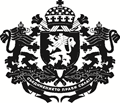        РЕПУБЛИКА БЪЛГАРИЯ     Министър на земеделието и хранитеОДОБРЯВАМ:	ОДОБРЯВАМ, /п/ не се четеПРОФ. Д-Р ХРИСТО БОЗУКОВМИНИСТЪР НА  ЗЕМЕДЕЛИЕТО И ХРАНИТЕ И ХРАНИТЕ ДОКУМЕНТАЦИЯ ЗА УЧАСТИЕВ ПРОЦЕДУРА ПО РЕДА НА ЧЛ. 18, АЛ. 1, Т. 1 ОТ ЗОПЗА ВЪЗЛАГАНЕ НА ОБЩЕСТВЕНА ПОРЪЧКА С ПРЕДМЕТ:„Осигуряване на самолетни билети за превоз по въздух на пътници и багаж при служебни пътувания в страната и чужбина на служители на Министерство на земеделието и храните“Гр. София, 2017ИЗИСКВАНИЯ И УКАЗАНИЯЗА ПОДГОТОВКА НА ОФЕРТАТА, РЕДА И УСЛОВИЯТА ЗА ПРОВЕЖДАНЕ НА ОТКРИТА ПРОЦЕДУРА ЗА ВЪЗЛАГАНЕ НА ОБЩЕСТВЕНА ПОРЪЧКА	Тези указания определят общите правила за подготовката на офертата и изискванията към участниците в открита процедура  за възлагане на обществена поръчка по Закона за обществените поръчки (ЗОП).    Основна цел на обществената поръчка  е осигуряване на самолетни билети за превоз по въздух на пътници и багаж при служебни пътувания в страната и чужбина на служители на Министерство на земеделието. ВЪЗЛОЖИТЕЛВъзложител на настоящата процедура за избор на изпълнител на обществена поръчка, възлагана по реда на Закона за обществените поръчки (ЗОП), съгласно чл. 5, ал. 2, т. 4 от ЗОП, е министърът на земеделието и храните, който организира и възлага обществени поръчки.МЗХ е с административен адрес: гр. София, бул. „Христо Ботев“ № 55, тел.: 02/98511345, Факс:02/9807492. Основен адрес на възлагащия орган/възложителя: www.mzh.government.bg, Адрес на профила на купувача:http://www.mzh.government.bg/MZH/bg/procurement/pr_procedures/Procedura153.aspx  Лице за контакт: Иво Янчев – главен експерт в дирекция „Правно обслужване и обществени поръчки“.ПРАВНО ОСНОВАНИЕ ЗА ОТКРИВАНЕ НА ПРОЦЕДУРАТА Възложителят обявява настоящата процедура за възлагане на обществена поръчка на основание чл. 74, ал. 1, чл. 18, ал. 1, т. 1 и чл. 20, ал. 1, т. 1, б. „б“ от Закона за обществените поръчки. За нерегламентираните в настоящите указания и документацията за участие условия по провеждането на процедурата, се прилагат разпоредбите на Закона за обществените поръчки и подзаконовите му нормативни актове, както и приложимите национални и международни нормативни актове, съобразно с предмета на поръчката.МОТИВИ ЗА ИЗБОР НА ПРОЦЕДУРА ПО ВЪЗЛАГАНЕ НА ПОРЪЧКАТАСъгласно разпоредбата на чл. 20, ал. 1, т. 1, б. „б“ от ЗОП, процедурата по реда на чл. 18, ал. 1, т. 1 от ЗОП се прилага когато публичните възложител възлагат обществени поръчки с прогнозна стойност, по- голяма или равна на 264 033 лв. за доставки и услуги. В настоящия случай, прогнозната стойност на обществената поръчка е в размер на 1 000 000 /един милион/ лева без ДДС. Предвид обстоятелството, че не са налице условията за провеждане на състезателен диалог или някоя от процедурите на договаряне, безспорно е налице възможност и условия обществената поръчка да бъде възложена по предвидения в ЗОП ред за провеждане на открита процедура. Провеждането на предвидената в ЗОП открита процедура гарантира в голяма степен публичност при възлагане изпълнението на поръчката, респ. прозрачност при разходването на финансовите средства. С цел да се осигури максимална публичност, респективно да се постигнат и най-добрите за Възложителя условия, настоящата обществена поръчка се възлага именно по посочения вид процедура. Посредством тази процедура се цели и защитаване на обществения интерес, като се насърчи конкуренцията и се създадат равни условия и прозрачност при провеждане на процедурата.Предметът на обществената поръчка има комплексен характер, поради което е необходимо същата да се възложи на един изпълнител с оглед постигане целта на поръчката. Разделянето на настоящата поръчка на обособени позиции е нецелесъобразно, тъй като това ще затрудни технически изпълнението й, поради необходимостта от координирането на различни изпълнители за обособените позиции, което би могло да доведе до сериозно застрашаване правилното изпълнение на поръчката. Провеждането на обществената поръчка чрез открита процедура, без обособени позиции няма да доведе до ограничаване на конкуренцията и нарушаване на основните принципи на 3ОП.ТЕХНИЧЕСКА СПЕЦИФИКАЦИЯИзпълнението на настоящата обществена поръчка следва да е съобразено с изискванията, посочени в Техническата спецификация, както и с добрите търговски практики в сферата на услугите, включени в предмета на поръчката.	При изпълнение на обществената поръчка, следва да се спазват приложимите за предмета й изисквания на възложителя, както следва:	1. Изпълнителят трябва да има възможност и готовност за покриване на всички заявявани от възложителя дестинации. 	2. Изпълнителят трябва да осигурява и доставя самолетни билети за превоз на пътници и багаж и съпътстващи услуги /застраховки, онлайн чекиране, и др. съпътстващи услуги/ при служебни пътувания в страната и чужбина на Министерство на земеделието и храните. Изпълнителят следва да осигури възможност за приемане и изпълнение на заявки по всяко време на денонощието, включително в извънработно време, почивни и празнични дни.3. Изпълнителят трябва да осигурява медицински застраховки (застраховане при пътуване в чужбина със застраховка „Помощ при пътуване в чужбина“) на пътуващите лица в размер на застрахователната полица за покрити рискове на стойност минимум 25 000 евро.4. Предоставяне на отговор на заявка за услугите на възложителя в срок до 1 (един) астрономически час след получаване на заявката, а при извънредни обстоятелства в срок до 40 минути.5. Срокът на валидност на предложените от Изпълнителя условия за пътуване, след направена заявка, трябва да бъде не по-малко от 24 (двадесет и четири) часа.6. Срок за изпълнение на заявката за услуга след получаване на потвърждение за избор на предоставяната услуга - максимум до 2 (два) астрономически часа от потвърждаването на заявката.7. Изпълнителят следва да предлага и билети за наземен транспорт, при заявка от страна на Възложителя.Допълнителни изисквания към обхвата на услугата:Осигуряване на самолетни билети по редовни₁ въздушни линии - икономична класа (бизнес класа, при необходимост) при най-пълно съответствие с конкретната заявка на възложителя. Възложителят изпраща заявки за предоставяне на услугите чрез писмено запитване или заявка (по електронна поща или на ръка) до изпълнителя, съдържащо изисквания за конкретното пътуване – данни на лицето и информация за периода на пътуване. За всяка конкретна заявка изпълнителят трябва да предоставя отговор на възложителя по електронна поща  или писмено (по факс, на ръка или с писмо), която трябва да съдържа всички възможни директни превозвачи за реализиране на пътуването, а при невъзможност за такива - с минимален брой подходящи връзки за съответните дестинации, като се представят най-малко два варианта (маршрути и превозвачи) и с възможно най-ниски тарифи на авиокомпаниите към момента на заявката. Изпълнителят има задължения да предоставя оферта/и за самолетен/самолетни билет/и, в който/които се съдържа информация за срока на изтичане на самолетната резервация при съответната предложена крайна цена, както и предложена цена на билет, който подлежи на промяна (поради смяна на лицето, периода или отпадане на необходимостта от командировката); Изпълнителят трябва да осигурява и писмено да информира Възложителя за приложимите тарифи и условия за превоз на свръх багаж, в съответствие с политиката на авиокомпанията, изпълняваща полета;При неодобрение от възложителя на предложенията на изпълнителя по изпратена заявка, изпълнителят отговаря на заявката с нови предложения до получаване на одобрение за конкретен маршрут, или до окончателен отказ на възложителя от пътуването.По изрично искане на Възложителя, Изпълнителят следва да предостави и оферти от нискобюджетни авиокомпании.След съгласуван избор на вариант на пътуване, упълномощените лица от страна на Възложителя изпращат официална заявка за закупуването му. Изпълнителят предоставя самолетен билет, от който е видно начина на формиране на крайната му цена (подробна разбивка на стойността му – стойност на билета и всички дължими такси към него, като летищна такса, такса гориво, такса сигурност и др. такси начислявани от авиокомпаниите). Такса обслужване (такса за издаване на самолетен билет) следва да бъде начислявана отделно и да не бъде включвана в крайната стойност на билета.Изпълнителят няма право да предлага варианти за пътуване и оферти, включващи полети на авиокомпании, на които е забранено да летят в европейското въздушно пространство, поради недостатъчно ниво на сигурност. Актуален списък с тези авиокомпании се намира на Интернет адрес: http://ec.europa.eu/transport/air-ban/list_en.htm.Изпълнителят предоставя на Възложителя самолетните билети по електронен път. При необходимост (по исканe от страна на Възложителя) или невъзможност за изпращане на електронен билет, поръчаните билети се доставят на хартиен носител по начина и до местата, определени от Възложителя. Доставката е за сметка на изпълнителя.В случай на извънредни обстоятелства, независещи от Възложителя, или лицата, за които е закупен билета, които не позволяват осъществяването на полета (неблагоприятни атмосферни условия, стачки на авиокомпании и др.), Изпълнителят е длъжен да осигури безплатното презаверяване на билета на пътника за първия възможен полет по същия маршрут, при съгласие от страна на пътника или Възложителя. В случай на невъзможност, или несъгласие от страна на Възложителя, Изпълнителят осигурява безплатно пре-маршрутиране на пътника чрез алтернативен полет(и) или възстановява стойността на закупения билет.	Участникът, определен за изпълнител, следва да гарантира конфиденциалност (включително защита на личните данни) на извършваните пътувания (пътници, дати, маршрути, превозвачи и др.) и да не разкрива такава информация пред трети лица.На етап участие в процедурата за възлагане на обществената поръчка  Участникът, следва да опише в техническото си предложение:Описание как ще осъществява изпълнението на услугата по осигуряване на самолетни билети и предоставяне на съпътстващи услуги при служебни пътуванията в страната и чужбина в и извън работно време, и в неработни дни. V. Управление, контрол и отчетност по изпълнението на договора1 Управление и контрол по изпълнение на договора               Управлението и контролът по изпълнение на настоящия проект ще се осъществява от Комисия за управление и контрол назначена със заповед на министъра на земеделието и храните. В нея ще бъда включени представители от дирекция „Връзки с обществеността и протокол“ (дирекция-заявител), и други по преценка на дирекцията-заявител и други дирекции на МЗХ, компетентни в съответната област.               Комисията следва да осъществява адекватното управление на проекта, като осигури:Контролирано и организирано стартиране, изпълнение и приключване на дейностите по настоящата услуга;Текущ контрол по изпълнение на дейностите по услугата;Взимане на гъвкави решения;Управленски контрол на възможните отклонения по предвижданите дейности и осигуряване на добра комуникация между Изпълнителя и Възложителя.Възложителят ще осъществява постоянен контрол върху потвърдените от възложителя заявки, чрез модул за осигуряване на директен достъп от страна на изпълнителя  до резервационната му система в реално време.2 Отчетност по изпълнението на договора                    От 1 до 10-то число на месеца, Изпълнителя следва да представи на Възложителя отчет, с извършената от него дейност за предходния месец. Отчетът следва да съдържа информация за извършената дейност, както и описи на закупените/издадените самолетни билети и други съпътстващи услуги, извършени в рамките на настоящия договор. Към описаните услуги изпълнителят следва да приложи документи доказващи изпълнението, както следва: За самолетните билети – индивидуален протокол за доставка и фактура за такса обслужване (такса за издаване на самолетен билет) за всеки издаден самолетен билет; копие/отрязък от агентския купон; разпечатка на направената и потвърдена резервация с калкулация на цената на билета, включваща и всички дължими такси; заверено копие на седмични разпечатки от BSP report за издадените и платени билети за отчетния месец;За медицинските застраховки – оригинал или заверено копие на издадената застрахователна полица.           Отчетът се предава на Възложителя с писмо, което се входира в деловодната система на Министерство на земеделието и храните. Всички отчети се представят в 3 бр. хартиени копия.        VI. Местоизпълнение и срок за изпълнениеМестоизпълнение: самолетните билети се доставят по електронен път. При необходимост (по исканe от страна на Възложителя) или невъзможност за изпращане на електронен билет, поръчаните билети се доставят на хартиен носител по начина и до местата, определени от Възложителя. Доставката е за сметка на Изпълнителя.Срок на изпълнение – Срокът за изпълнение на обществената поръчка е 24 (двадесет и четири) месеца, считано от датата на сключване на договора за обществена поръчка или при достигане на лимита от 1 000 000,00 лв. без ДДС.*Забележка: Възложителят има право да прекрати договора преди изтичане на посочения срок, когато сключи договор със същия предмет въз основа на рамково споразумение, сключено от Централния орган за покупки (ЦОП).VII. Финансов ресурс	      Максималният бюджет предвиден за изпълнение на поръчката е в размер на                           1 000 000,00 лева без ДДС.   Услугата се финансира със средства от бюджета на Министерство на земеделието и храните, по съответната програма, по мерките на „Техническа помощ“ на ПРСР (2014-2020 г.) и ОПМДР (2014-2020 г.), както и по програми на Европейската комисия и проекти.  VIII. ОБЕКТ НА НАСТОЯЩАТА ОБЩЕСТВЕНА ПОРЪЧКАОбект на настоящата обществена поръчка е „предоставяне на услуги“ по смисъла на чл. 3, ал. 1, т. 3 от ЗОП.Код по СРV номенклатура – 63512000IX.    	Срок на валидност на офертите:Срокът на валидност на офертите трябва да бъде не по-малко от 6 /шест/ месеца, считано от крайния срок за получаване на офертите;Възложителят кани участниците да удължат срока на валидност на офертите до сключване на договора за обществената поръчка;Участникът ще бъде отстранен от участие в процедурата за възлагане на настоящата обществена поръчка, ако след поканата и в определения в нея срок откаже да удължи срока на валидност на офертата или ако представи оферта с по-кратък срок на валидност.Условия за получаване на разяснения по документацията за участие:На посочения интернет адрес: http://www.mzh.government.bg,  Възложителят ще публикува и писмени разяснения по условията на процедурата. Разясненията се публикуват в профила на купувача в 4-дневен срок от получаване на искането.     Искания за предоставяне на разяснения по решението, обявлението, документацията за обществена поръчка и описателния документ могат да се правят до 10 (десет) календарни дни преди изтичането на срока за получаване на офертите от всяко заинтересовано лице – лично, или чрез лице с представителна власт, или чрез изрично упълномощено друго лице, по някой от допустимите способи, на посочените в обявлението за възлагане на обществена поръчка и в настоящата документация: електронен адрес, факс номер, по пощата или куриерска служба на пощенския адрес на Възложителя. В дадените разяснения не се посочва лицето направило запитването. Всички комуникации и действия между Възложителя и участниците, свързани с настоящата процедура са в писмен вид и само на български език. Писма/кореспонденция представени на чужд език се представят задължително в превод на български език. Работният език за изпълнение на поръчката е български.  Обменът на информация между Възложителя и участника може да се извършва по един от следните допустими начини:	а) лично – срещу подпис;	б) по пощата, чрез препоръчано писмо с обратна разписка, изпратено на посочения от участника адрес;	в) чрез куриерска служба;	г) по факс;	д) по електронен път – по електронна поща. В случай, че уведомяването е по електронна поща (вкл. и такава посочена на официален уебсайт на участника), моментът на получаването от участника/заинтересовано лице/изпълнител ще се счита датата на  полученото при  Възложителя потвърждение от заинтересованото лице/участник/ изпълнител, за получено от Възложителя електронно известяване/уведомяване съгласно чл. 10 от ЗЕДЕП.	е) чрез комбинация от тези средства.Писмата и уведомленията следва да бъдат адресирани до посоченото за тази цел лице за контакти.	Обменът на информация, чрез връчването й лично срещу подпис, се извършва от страна на Възложителя чрез лицата за контакти, посочени в Обявлението. Информацията се приема от заинтересованото лице/участника чрез лицата за контакт, посочени при закупуване на документацията, съответно в офертата на участника;Обменът и съхраняването на информация в хода на провеждане на процедурата за възлагане на обществена поръчка се извършват по начин, който гарантира целостта, достоверността и поверителността на информацията.ПОКАЗАТЕЛИ, ОТНОСИТЕЛНАТА ИМ ТЕЖЕСТ И МЕТОДИКА ЗА ОПРЕДЕЛЯНЕНА КОМПЛЕКСНАТА ОЦЕНКА НА ОФЕРТИТЕИкономически най-изгодна оферта по обществената поръчка се възлага въз основа на  критерия „най-ниска цена“.   1. Комплексната оценка се формира на база следните оценени показатели и техните съответните коефиценти (тегла). 	1.1. Стойност на такса обслужване (такса за издаване на самолетния билет) за дестинации в Европа;1.2. Стойност на такса обслужване (такса за издаване на самолетния билет) за дестинации извън Европа; 	Максималният брой точки в комплексната оценка, които могат да се получат от участниците за изпълнение на поръчката е 100 точки. Точките на всички предложения се изчисляват поотделно по следната формула: КО = То1 + То2, където:КО - е комплексната оценка на участникаТо1 - е оценката за стойност на такса обслужване (такса за издаване на самолетния билет) за дестинации в Европа, с тежест на критерия – 70 % от комплексната оценкаТо2 - е оценката за стойност на такса обслужване (такса за издаване на самолетния билет) за дестинации извън Европа, с тежест на критерия – 30 % от комплексната оценка2. Методика за оценяване на офертите: 2.1 То1 – е показателят за такса обслужване (такса за издаване на самолетния билет) за дестинации в Европа с относителна тежест 70 % от  КО, който се изчислява по следната формула:То1= ((То1 min/To1 n)*100)*0.70, където:To1min е минимална предложена стойност на такса обслужване (такса за издаване на самолетния билет) за дестинации в Европа;To1n е предложена стойност на такса обслужване (такса за издаване на самолетния билет) за дестинации в Европа, предложенa от съответния участник.2.2 То2 – е показателят за такса обслужване (такса за издаване на самолетния билет) за дестинации извън Европа с относителна тежест 30 % от КО, който се изчислява по следната формула:То2= ((То2 min/To2 n)*100)*0.30, където:To2min е минимална предложена стойност на такса обслужване (такса за издаване на самолетния билет) за дестинации извън Европа;To2n е предложена стойност на такса обслужване (такса за издаване на самолетния билет) за дестинации извън Европа, предложенa от съответния участник.На първо място се класира участникът с най-висока комплексна оценка на офертата. Всички изчисления се извършват до втория знак след десетичната запетая.Предлаганата от участниците такса за издаване на самолетен билет в и извън Европа трябва да бъде положително число, равно или по-голямо от 0,01. XI. УЧАСТИЕ В ПРОЦЕДУРАТАОбщи изисквания1.1. Участник в процедурата за възлагане на обществена поръчка може да бъде всяко българско или чуждестранно физическо или юридическо лице или техни обединения, както и всяко друго образувание, което има право да изпълнява услуги /осигурява самолетни билети и други съпътстващи услуги/ съгласно законодателството на държавата, в която то е установено.1.2. В случай, че участникът участва като обединение (или консорциум), което не е регистрирано като самостоятелно юридическо лице, тогава участникът следва да представи копие от документ, от който да е видно правното основание за създаване на обединението, както и следната информация във връзка с конкретната обществена поръчка:правата и задълженията на участниците в обединението;разпределението на отговорността между членовете на обединението;дейностите, които ще изпълнява всеки член на обединението.Не се допускат промени в състава на обединението след крайния срок за подаване на офертата, както и промени във вътрешното разпределение на дейностите между участниците  в   обединението.  Когато  в   договора   за  създаването  на   обединение/ консорциум липсват клаузи, гарантиращи изпълнението на горепосочените условия, или съставът на обединението се е променил след подаването на офертата – участникът ще бъде отстранен от участие в процедурата за възлагане на настоящата обществена поръчка.Когато не е приложено в офертата копие от документ, от който да е видно правното основание за създаване на обединението, Комисията назначена от Възложителя за разглеждане и оценяване на подадените оферти го изисква на основание чл. 54, ал. 8 от ППЗОП.Забележка: На основание чл. 10, ал. 2 от ЗОП, Възложителят не предвижда изискване за създаване на юридическо лице, когато участникът определен за изпълнител е обединение на физически и/или юридически лица.1.4. Всеки участник в процедура за възлагане на обществена поръчка има право да представи само една оферта.1.5. Лице, което участва в обединение или е дало съгласие да бъде подизпълнител на друг участник, не може да подава самостоятелно оферта.1.6. В процедура за възлагане на обществена поръчка едно физическо или юридическо лице може да участва само в едно обединение.1.7. Свързани лица не могат да бъдат самостоятелни кандидати или участници в една и съща процедура.	Когато определеният изпълнител е неперсонифицирано обединение на физически и/или юридически лица и възложителят не е предвидил в обявлението изискване за създаване на юридическо лице, договорът за обществена поръчка се сключва, след като изпълнителят представи пред възложителя заверено копие от удостоверение за данъчна регистрация и регистрация по БУЛСТАТ или еквивалентни документи съгласно законодателството на държавата, в която обединението е установено.Участниците в обединението носят солидарна отговорност за изпълнение на договора за обществената поръчка. Възложителят предвижда изискване за солидарна отговорност за изпълнението на поръчката от кандидата или участника и третото лице, чийто капацитет се използва за доказване на съответствие с критериите, свързани с икономическото и финансовото състояние.1.8. При подаване на оферта участникът декларира липсата на основанията за отстраняване и съответствие с критериите за подбор чрез представяне на единен европейски документ за обществени поръчки (ЕЕДОП). В него се предоставя съответната информация, изисквана от възложителя, и се посочват националните бази данни, в които се съдържат декларираните обстоятелства, или компетентните органи, които съгласно законодателството на държавата, в която кандидатът или участникът е установен, са длъжни да предоставят информация.1.9. Когато кандидатът или участникът е посочил, че ще използва капацитета на трети лица за доказване на съответствието с критериите за подбор или че ще използва подизпълнители, за всяко от тези лица се представя отделен ЕЕДОП, който съдържа информацията по т. 1.8.1.10. Участниците могат да използват ЕЕДОП, който вече е бил използван при предходна процедура за обществена поръчка, при условие че потвърдят, че съдържащата се в него информация все още е актуална.1.11. Възложителят може да изисква от участниците по всяко време да представят всички или част от документите, чрез които се доказва информацията, посочена в ЕЕДОП, когато това е необходимо за законосъобразното провеждане на процедурата.1.12. Преди сключването на договор за обществена поръчка, възложителят изисква от участника, определен за изпълнител, да предостави актуални документи, удостоверяващи липсата на основанията за отстраняване от процедурата, както и съответствието с поставените критерии за подбор. Документите се представят и за подизпълнителите и третите лица, ако има такива. Възложителят няма да изисква документи, които вече са му били предоставени или са му служебно известни.1.13. Изпълнителите сключват договор за подизпълнение с подизпълнителите, посочени в офертата.В срок до 3 дни от сключването на договор за подизпълнение или на допълнително споразумение за замяна на посочен в офертата подизпълнител изпълнителят изпраща копие на договора или на допълнителното споразумение на възложителя заедно с доказателства, че са изпълнени условията по чл. 66, ал. 2 и ал. 11 от ЗОП. Подизпълнителите нямат право да превъзлагат една или повече от дейностите, които са включени в предмета на договора за подизпълнение. Не е нарушение на забраната доставката на стоки, материали или оборудване, необходими за изпълнението на обществената поръчка, когато такава доставка не включва монтаж, както и сключването на договори за услуги, които не са част от договора за обществената поръчка, съответно от договора за подизпълнение.1.14. Възложителят поддържа „Профил на купувача” на ел. адрес www.mzh.government.bg, който представлява обособена част от електронна страница на МЗХ, и до който е осигурен неограничен, пълен, безплатен и пряк достъп чрез електронни средства.  Възложителите предоставят неограничен, пълен, безплатен и пряк достъп чрез електронни средства до документацията за обществената поръчка от датата на: 1. публикуване на обявлението в Агенцията за обществени поръчки.Документацията за участие в настоящата процедура е безплатна и всеки участник може да я изтегли от „Профила на купувача”, за да изготви своята оферта!2. Условия за допустимост на участниците 2.1.Възложителят отстранява от участие в процедура за възлагане на обществена поръчка кандидат или участник, когато:2.1.1 е осъден с влязла в сила присъда, освен ако е реабилитиран, за престъпление по чл. 108а, чл. 159а - 159г, чл. 172, чл. 192а, чл. 194 - 217, чл. 219 - 252, чл. 253 - 260, чл. 301 - 307, чл. 321, 321а и чл. 352 - 353е от Наказателния кодекс;2.1.2. е осъден с влязла в сила присъда, освен ако е реабилитиран, за престъпление, аналогично на тези по т. 1, в друга държава членка или трета страна;2.1.3. има задължения за данъци и задължителни осигурителни вноски по смисъла на  чл. 162, ал. 2, т. 1 от Данъчно-осигурителния процесуален кодекс и лихвите по тях, към държавата или към общината по седалището на възложителя и на кандидата или участника, или аналогични задължения, установени с акт на компетентен орган, съгласно законодателството на държавата, в която кандидатът или участникът е установен, освен ако е допуснато разсрочване, отсрочване или обезпечение на задълженията или задължението е по акт, който не е влязъл в сила;2.1.4. е налице неравнопоставеност в случаите по чл. 44, ал. 5 от ЗОП;2.1.5. е установено, че:а) е представил документ с невярно съдържание, свързан с удостоверяване липсата на основания за отстраняване или изпълнението на критериите за подбор;б) не е предоставил изискваща се информация, свързана с удостоверяване липсата на основания за отстраняване или изпълнението на критериите за подбор;2.1.6. е установено с влязло в сила наказателно постановление или съдебно решение, че при изпълнение на договор за обществена поръчка е нарушил чл. 118, чл. 128, чл. 245 и чл. 301 - 305 от Кодекса на труда или аналогични задължения, установени с акт на компетентен орган, съгласно законодателството на държавата, в която кандидатът или участникът е установен;2.1.7. е налице конфликт на интереси, който не може да бъде отстранен.2.2 Основанията по т. 2.1.1, 2.1.2 и 2.1.7 се отнасят за лицата, които представляват участника или кандидата, членовете на управителни и надзорни органи и за други лица, които имат правомощия да упражняват контрол при вземането на решения от тези органи.2.3 Отстранява се от участие в процедура за възлагане на обществена поръчка и кандидат или участник - обединение от физически и/или юридически лица, за чийто член на обединението е налице някое от основанията за отстраняване по т. 2.      2.4 Основанията за отстраняване се прилагат до изтичане на следните срокове:      2.4.1. пет години от влизането в сила на присъдата - по отношение на обстоятелства по т. 2.1.1, и т.2.1.2, освен ако в присъдата е посочен друг срок;2.4.2. три години от датата на настъпване на обстоятелствата по т. 2.1.5, буква „а" и т. 2.1.6, освен ако в акта, с който е установено обстоятелството, е посочен друг срок.Забележка: Стопанските субекти, за които са налице обстоятелства по т. 2.1.5, буква „а" се включват в списък, който има информативен характер.2.5. Не могат да участват в процедурата за възлагане на настоящата обществена поръчка участници, които са дружества, регистрирани в юрисдикции с преференциален данъчен режим и свързаните с тях лица включително и чрез гражданско дружество/консорциум, в което участва дружество, регистрирано в юрисдикция с преференциален данъчен режим/.2.6. Когато участникът предвижда участието на подизпълнители при изпълнение на поръчката или ще използва ресурсите на трети лица, посочените изисквания се прилагат и по отношение на подизпълнителите и на третите лица.2.7. В случай, че участникът е обединение (или консорциум), което не е регистрирано като самостоятелно юридическо лице:2.7.1. ЕЕДОП се представя за всяко физическо и/или юридическо лице, включено в състава на обединението.3. Критерии за подбор	3.1. Годност (правоспособност) за упражняване на професионална дейност 	3.1.1. Участникът трябва да притежава валидна регистрация за извършване на туроператорска и/или туристическа агентска дейност в съответствие с чл. 61 от Закона за туризма (ЗТ) и да е вписан в Регистъра на туроператорите и туристическите агенти, а за чуждестранни лица – в аналогични регистри съгласно законодателството на държавата членка, в която са установени или да притежават аналогично разрешение или членство в определена организация, съгласно законодателството на държавата, в която участникът е установен.При подаване на оферта, съответствието с изискването по т. 3.1.1. се декларира в ЕЕДОП, който се подава от всеки от участниците, членовете на обединения, подизпълнителите или третите лица. Съгласно чл. 67, ал. 5 ЗОП, възложителят може да изисква от участниците и кандидатите по всяко време да представят всички или част от документите, чрез които се доказва информацията, посочена в ЕЕДОП, когато това е необходимо за законосъобразното провеждане на процедурата. В тези случаи, изискването се доказва с представянето на:	Копие на документ за валидна регистрация в Регистъра на туроператорите и туристическите агенти, съгласно чл. 61 от Закона за туризма или еквивалент за чуждестранни лица.	3.1.2. Участникът следва да е вписан в „Регистъра на администраторите на лични данни  и на водените от тях регистри“, воден от Комисия за защита на личните данни (КЗЛД) като администратор на лични данни или еквивалентна регистрация или документ за чуждестранните лица, удостоверяващ възможността им да работят с лични данни.При подаване на оферта, съответствието с изискването по т. 3.1.2. се декларира в ЕЕДОП, който се подава от всеки от участниците, членовете на обединения, подизпълнителите или третите лица. Съгласно чл. 67, ал. 5 ЗОП, възложителят може да изисква от участниците и кандидатите по всяко време да представят всички или част от документите, чрез които се доказва информацията, посочена в ЕЕДОП, когато това е необходимо за законосъобразното провеждане на процедурата. В тези случаи, изискването се доказва с представянето на:	Копие на валидно удостоверение, издадено от Комисия за защита на личните данни или еквивалент за регистрация като администратор на лични данни или еквивалент за чуждестранните лица.Икономическо и финансово състояние3.2.1 Изисква се участник в процедурата да  има валидна застраховка „ Отговорност на туроператора“ в съответствие с чл. 97, ал. 1 от Закона за туризма, с минимални лимити на отговорност и застрахователно покритие, съгласно Наредба за условията и реда за сключване на договор за задължителна застраховка„ Отговорност на туроператора“ или еквивалентен документ за чуждестранни лица. При подаване на оферта, съответствието с изискването по т. 3.2. се декларира в ЕЕДОП, който се подава от всеки от участниците, членовете на обединения, подизпълнителите или третите лица. Съгласно чл. 67, ал. 5 ЗОП, възложителят може да изисква от участниците и кандидатите по всяко време да представят всички или част от документите, чрез които се доказва информацията, посочена в ЕЕДОП, когато това е необходимо за законосъобразното провеждане на процедурата. 	В тези случаи, изискването се доказва с представянето на:Копие от документ, удостоверяващ валидна застраховка, покриваща отговорността му за причинени вреди вследствие на неразплащане със своите контрагенти, включително при неплатежоспособност и несъстоятелност или еквивалентен документ за чуждестранни лица.3.2.2 Участникът да има реализиран оборот в размер на 500 000 лв. без ДДС в сферата на туроператорски и турагентски услуги, в това число продажба на самолетни билети, попадаща в обхвата на обществената поръчка, изчислен на база годишните обороти, общо за последните три приключили финансови години.Съгласно чл. 67, ал. 5 ЗОП, възложителят може да изисква от участниците и кандидатите по всяко време да представят всички или част от документите, чрез които се доказва информацията, посочена в ЕЕДОП, когато това е необходимо за законосъобразното провеждане на процедурата. 	В тези случаи, изискването се доказва с представянето на:Справка за оборота в сферата, попадаща в обхвата на поръчката общо за последните три приключили финансови години в зависимост от датата, на която участникът е създаден или е започнал дейността си. 3.3. Технически и професионални способности3.3.1. Изисква се участник в процедурата през последните 3 (три) години от датата на подаване на офертата да е изпълнил услуга/и идентични или сходни с предмета на поръчката. Под услуги, сходни с предмета на обществената поръчка, следва да се разбират услуги по продажба на самолетни билети и осигуряване на съпътстващи услуги /застраховки, онлайн чекиране, и др. съпътстващи услуги/. При подаване на оферта, съответствието с изискването по т. 3.3.1 се декларира в ЕЕДОП, който се подава от всеки от участниците, членовете на обединения, подизпълнителите или третите лица. 	Изискването се доказва с представянето на: Списък на услугите, които са идентични или сходни с предмета на поръчката, с посочване на стойностите, датите и получателите, придружен с доказателства за извършените услуги.3.3.2. Изисква се участник в процедурата да прилага система за управление на качеството, сертифицирана съгласно стандарт ISO EN 9001:2008 (или еквивалентен сертификат) включващ в обхвата си продажба на самолетни билети.  При подаване на оферта, съответствието с изискването по т. 3.3.2. се декларира в ЕЕДОП, който се подава от всеки от участниците, членовете на обединения, подизпълнителите или третите лица. Съгласно чл. 67, ал. 5 ЗОП, възложителят може да изисква от участниците и кандидатите по всяко време да представят всички или част от документите, чрез които се доказва информацията, посочена в ЕЕДОП, когато това е необходимо за законосъобразното провеждане на процедурата. В тези случаи, изискването се доказва с представянето на:Сертификати по чл. 64, ал. 5-8 от ЗОП, удостоверяващи съответствието с изискуемия се стандарт.3.3.3. Изисква се участникът в процедурата да разполага с екип от служители/експерти, както следва:	1. Минимум трима служители/експерти, които ще участват в изпълнението на услугата и които следва да отговарят на изискванията за образование, езикова квалификация и стаж на персонала, посочени в чл. 7 от Наредба № 16-1399 от 11.10.2013 г. на министъра на икономиката и енергетиката. Лицата, осъществяващи функции по продажби на самолетни билети, следва да са с висше образование или средно образование и притежаващи сертификат, удостоверяващ IATA квалификация. Лицата трябва да притежават  най-малко една година опит в работата като агент по продажба на самолетни билети.При подаване на оферта, съответствието с изискването по т. 3.3.3. се декларира в ЕЕДОП, който се подава от всеки от участниците, членовете на обединения, подизпълнителите или третите лица.	Изискването се доказва с представянето на:Списък на членовете на екипа, които ще отговарят за изпълнението, в който е посочена професионалната компетентност. 3.3.4. Изисква се изпълнителят да разполага с поне 1 (един) офис/представителство, отговарящ на изискванията на чл. 3 от Наредба № 16-1399 от 11.10.2013 г. на министъра на икономиката и енергетиката с осигурена възможност за приемане на заявки по всяко време на денонощието и изпълнение на такива при извънредни обстоятелства, както и в почивни и празнични дни.При подаване на оферта, съответствието с изискването по т. 3.3.4. се декларира в ЕЕДОП, който се подава от всеки от участниците, членовете на обединения, подизпълнителите или третите лица.Съгласно чл. 67, ал. 5 ЗОП, възложителят може да изисква от участниците по всяко време да представят всички или част от документите, чрез които се доказва информацията, посочена в ЕЕДОП, когато това е необходимо за законосъобразното провеждане на процедурата. 	В тези случаи, изискването се доказва с представянето на:Декларация-списък в свободен текст, с която участникът декларира, че ще осигури  собствени или наети) офиси/помещения, отговарящ на изискванията на чл. 3 от Наредба № 16-1399 от 11.10.2013 г. на министъра на икономиката и енергетиката.	3.3.5. Изисква се участникът да е член на International Air Transport Association (IATA) или да е агенция, притежаваща акредитация в IATA или еквивалент.При подаване на оферта, съответствието с изискването по т. 3.3.5. се декларира в ЕЕДОП, който се подава от всеки от участниците, членовете на обединения, подизпълнителите или третите лица. Съгласно чл. 67, ал. 5 ЗОП, възложителят може да изисква от участниците и кандидатите по всяко време да представят всички или част от документите, чрез които се доказва информацията, посочена в ЕЕДОП, когато това е необходимо за законосъобразното провеждане на процедурата. В тези случаи, изискването се доказва с представянето на:	Копие на документ удостоверяващ, че участникът е член на IATA или копие на документ, че е агенция, притежаваща акредитация в IATA.	3.3.6. Изисква се участникът да има валидна към датата на подаване на офертата оторизация за работа в системата Billing and Settlement Plan (BSP) България или в еквивалентна система.При подаване на оферта, съответствието с изискването по т. 3.3.6. се декларира в ЕЕДОП, който се подава от всеки от участниците, членовете на обединения, подизпълнителите или третите лица. Съгласно чл. 67, ал. 5 ЗОП, възложителят може да изисква от участниците и кандидатите по всяко време да представят всички или част от документите, чрез които се доказва информацията, посочена в ЕЕДОП, когато това е необходимо за законосъобразното провеждане на процедурата. В тези случаи, изискването се доказва с представянето на:	Копие на документ, удостоверяващ валидна оторизация на участника за работа в системата Billing Settlement Plan (BSP) България или еквивалентна система.	3.3.7. Участникът да има право да резервира, издава и продава самолетни билети чрез глобална система „Галилео“ или еквивалентна система.	При подаване на оферта, съответствието с изискването по т. 3.3.7. се декларира в ЕЕДОП, който се подава от всеки от участниците, членовете на обединения, подизпълнителите или третите лица.	В случаите по чл. 67, ал. 5 от ЗОП изискването се доказва с копие от документ, доказващ правото на участника да резервира, издава и продава самолетни билети чрез глобална резервационна система „Галилео“ или еквивалентна. 3.4. При подаване на оферта участникът декларира съответствие с критериите за подбор чрез представяне на единен европейски документ за обществени поръчки (ЕЕДОП). ЕЕДОП се попълва в съответствие с чл. 67 от ЗОП и указанията в настоящата документация за участие.XII. ИЗИСКВАНИЯ КЪМ ОФЕРТИТЕ      1. Подготовка на офертата:   Офертата не може да се предлага във варианти.   Отговорността за правилното разбиране на условията от обявлението и указанията за участие се носи единствено от участниците.   Участниците трябва да проучат всички указания и условия за участие, дадени в документацията за участие.   При изготвяне на офертата всеки участник трябва да се придържа точно към обявените от възложителя условия.   Представянето на оферта задължава участника да приеме напълно всички изисквания и условия, посочени в тази документация, при спазване на ЗОП.    До изтичането на срока за подаване на офертите всеки участник в процедурата може да промени, допълни или да оттегли офертата си.    Всеки участник може да представи само една оферта.    Лице, което участва като подизпълнител в офертата на друг участник, не може да представя самостоятелна оферта.  Представените образци в документацията за участие и условията, описани в тях, са задължителни за участниците. Офертите на участниците трябва да бъдат напълно съобразени с тези образци.  Офертата се подписва от лицето, представляващо участника или от надлежно упълномощено лице или лица, като в офертата се прилага пълномощното от представляващия дружеството.2. Съдържание на офертата:	2.1. Офертата се представя на български език в запечатана, непрозрачна ОПАКОВКА от участника, или от упълномощен от него представител – лично или чрез пощенска или друга куриерска услуга с препоръчана пратка с обратна разписка, на адреса, посочен от възложителя. Върху опаковката участникът посочва:наименованието на  участника, включително участниците в обединението, когато е приложимо;адрес за кореспонденция, телефон и по възможност – факс и електронен адрес;наименованието на поръчката за която се подават документите.Опаковката включва документите по чл. 39, ал. 2 и ал. 3, т. 1 от ППЗОП, опис на представените документи, както и отделен запечатан непрозрачен плик с надпис „Предлагани ценови параметри", който съдържа ценовото предложение по чл. 39, ал. 3, т. 2 от ППЗОП.2.2. Съдържание на ОПАКОВКАТА – документи и образци:2.2.1. Опис на представените документи, съдържащи се в офертата, подписан от участника – попълва се Образец № 1;2.2.2. Единен европейски документ за обществени поръчки (ЕЕДОП) за участника в съответствие с изискванията на закона и условията на възложителя, а когато е приложимо – ЕЕДОП за всеки от участниците в обединението, което не е юридическо лице, за всеки подизпълнител и за всяко лице, чиито ресурси ще бъдат ангажирани в изпълнението на поръчката – попълва се Образец № 2.2.2.3.Указание за подготовка на ЕЕДОП:2.2.3.1. При подаване на оферта участникът декларира липсата на основанията за отстраняване и съответствие с критериите за подбор чрез представяне на единен европейски документ за обществени поръчки (ЕЕДОП). В него се предоставя съответната информация, изисквана от възложителя, и се посочват националните бази данни, в които се съдържат декларираните обстоятелства, или компетентните органи, които съгласно законодателството на държавата, в която кандидатът или участникът е установен, са длъжни да предоставят информация.2.2.3.2. Когато участникът е посочил, че ще използва капацитета на трети лица за доказване на съответствието с критериите за подбор или че ще използва подизпълнители, за всяко от тези лица се представя отделен ЕЕДОП, който съдържа информацията по т. 2.2.3.1. Подизпълнителите трябва да нямат свързаност с друг участник, както и да отговарят на критериите за подбор съобразно вида и дела от поръчката, които ще изпълняват и за тях да не са налице основанията за отстраняване от процедурата. Третите лица трябва да отговарят на критериите за подбор съобразно ресурса, които ще предоставят и за тях да не са налице основанията за отстраняване от процедурата. 2.2.3.3. Участниците могат да използват ЕЕДОП, който вече е бил използван при предходна процедура за обществена поръчка, при условие че потвърдят, че съдържащата се в него информация все още е актуална. Участниците могат да използват възможността, когато е осигурен пряк и неограничен достъп по електронен път до вече изготвен и подписан електронно ЕЕДОП. В тези случаи към документите за подбор вместо ЕЕДОП се представя декларация, с която се потвърждава актуалността на данните и автентичността на подписите в публикувания ЕЕДОП, и се посочва адресът, на който е осигурен достъп до документа.2.2.4. Лицата по чл. 54, ал. 2 от ЗОП са: 2.2.4.1. лицата, които представляват участника или кандидата; 2.2.4.2. лицата, които са членове на управителни и надзорни органи на участника или кандидата; 2.2.4.3. други лица със статут, който им позволява да влияят пряко върху дейността на предприятието по начин, еквивалентен на този, валиден за представляващите го лица, членовете на управителните или надзорните органи.2.2.5. Лицата по т. 2.2.4.1 и 2.2.4.2 са, както следва:2.2.5.1. при събирателно дружество – лицата по чл. 84, ал. 1 и чл. 89, ал. 1 от Търговския закон;2.2.5.2. при командитно дружество – неограничено отговорните съдружници по чл. 105 от Търговския закон;2.2.5.3. при дружество с ограничена отговорност – лицата по чл. 141, ал. 1 и 2 от Търговския закон, а при еднолично дружество с ограничена отговорност – лицата по чл. 147, ал. 1 от Търговския закон;2.2.5.4. при акционерно дружество – лицата по чл. 241, ал. 1, чл. 242, ал. 1 и чл. 244, ал. 1 от Търговския закон;2.2.5.5. при командитно дружество с акции – лицата по чл. 256 във връзка с чл. 244, ал. 1 от Търговския закон;2.2.4.6. при едноличен търговец – физическото лице – търговец;2.2.4.7. при клон на чуждестранно лице – лицето, което управлява и представлява клона или има аналогични права съгласно законодателството на държавата, в която клонът е регистриран;2.2.5.8. в случаите по т. 2.2.5.1 – 2.2.5.7 – и прокуристите, когато има такива; 2.2.5.9. в останалите случаи, включително за чуждестранните лица – лицата, които представляват, управляват и контролират кандидата или участника съгласно законодателството на държавата, в която са установени.2.2.5.10 В случаите по т. 2.2.5.8, когато лицето има повече от един прокурист, декларацията се подава само от прокуриста, в чиято представителна власт е включена територията на Република България.2.2.6. Когато изискванията по чл. 54, ал. 1, т. 1, 2 и 7 от ЗОП се отнасят за повече от едно лице, всички лица подписват един и същ ЕЕДОП. Когато е налице необходимост от защита на личните данни или при различие в обстоятелствата, свързани с личното състояние, информацията относно изискванията по чл. 54, ал. 1, т. 1, 2 и 7 от ЗОП се попълва в отделен ЕЕДОП за всяко лице или за някои от лицата. 2.2.7. В случаите по т. 2.2.6, когато се подава повече от един ЕЕДОП, обстоятелствата, свързани с критериите за подбор, се съдържат само в ЕЕДОП, подписан от лице, което може самостоятелно да представлява съответния стопански субект.2.2.8. Съгласно чл. 59, ал. 5 от ЗОП, възложителят е посочил критериите за подбор и документите за тяхното доказване в обявлението, с което се оповестява откриването на процедурата.2.2.9. В ЕЕДОП се представят данни относно публичните регистри, в които се съдържа информация за декларираните обстоятелства или за компетентния орган, който съгласно законодателството на съответната държава е длъжен да предоставя информация за тези обстоятелства служебно на възложителя.2.2.10. Когато за участник е налице някое от основанията по чл. 54, ал. 1 ЗОП и преди подаването на офертата той е предприел мерки за доказване на надеждност по чл. 56 от ЗОП, тези мерки се описват в ЕЕДОП.Важно:Възложителят може да изисква от участниците по всяко време да представят всички или част от документите, чрез които се доказва информацията, посочена в ЕЕДОП, когато това е необходимо за законосъобразното провеждане на процедурата.Преди сключването на договор за обществена поръчка възложителят изисква от участника, определен за изпълнител, да предостави актуални документи, удостоверяващи липсата на основанията за отстраняване от процедурата, както и съответствието с поставените критерии за подбор. Документите се представят и за подизпълнителите и третите лица, ако има такива.2.2.11. Документи, удостоверяващи липса на основанията за отстраняване от процедурата. Участникът избран за изпълнител представя:2.2.11.1.	за обстоятелствата по чл. 54, ал. 1, т. 1 от ЗОП – свидетелство за съдимост;2.2.11.2. за обстоятелството по чл. 54, ал. 1, т. 3 от ЗОП – удостоверение от органите по приходите и удостоверение от общината по седалището на възложителя и на кандидата или участника;2.2.11.3. за обстоятелството по чл. 54, ал. 1, т. 6 от ЗОП – удостоверение от органите на Изпълнителна агенция „Главна инспекция по труда; Когато в удостоверението по т. 2.2.11.2. се съдържа информация за влязло в сила наказателно постановление или съдебно решение за нарушение по чл. 54, ал. 1, т. 6 от ЗОП, участникът представя декларация, че нарушението не е извършено при изпълнение на договор за обществена поръчка.Когато участникът, избран за изпълнител, е чуждестранно лице, той представя съответния документ, издаден от компетентен орган съгласно законодателството на държавата, в която участникът е установен.В случаите, когато в съответната държава не се издават документи за посочените обстоятелства или когато документите не включват всички обстоятелства, участникът представя декларация, ако такава декларация има правно значение съгласно законодателството на съответната държава.Когато декларацията няма правно значение, участникът представя официално заявление, направено пред компетентен орган в съответната държава.Възложителят няма право да изисква представянето на посочените документи, когато обстоятелствата в тях са достъпни чрез публичен безплатен регистър или информацията или достъпът до нея се предоставя от компетентния орган на възложителя по служебен път.2.3.  Документи за доказване на предприетите мерки за надеждност, когато е приложимо.Указание за подготовка:2.3.1. Участник, за когото са налице основания по чл. 54, ал. 1 от ЗОП, има право да представи доказателства, че е предприел мерки, които гарантират неговата надеждност, въпреки наличието на съответното основание за отстраняване. За тази цел участникът може да докаже, че: 2.3.1.1. е погасил задълженията си по чл. 54, ал. 1, т. 3 от ЗОП, включително начислените лихви и/или глоби или че те са разсрочени, отсрочени или обезпечени;2.3.1.2. е платил или е в процес на изплащане на дължимо обезщетение за всички вреди, настъпили в резултат от извършеното от него престъпление или нарушение;2.3.1.3. е изяснил изчерпателно фактите и обстоятелствата, като активно е съдействал на компетентните органи, и е изпълнил конкретни предписания, технически, организационни и кадрови мерки, чрез които да се предотвратят нови престъпления или нарушения.2.3.2. Като доказателства за надеждността на участника се представят следните документи:2.3.2.1. по отношение на обстоятелството по чл. 56, ал. 1, т. 1 и 2 от ЗОП – документ за извършено плащане или споразумение, или друг документ, от който да е видно, че задълженията са обезпечени или че страните са договорили тяхното отсрочване или разсрочване, заедно с погасителен план и/или с посочени дати за окончателно изплащане на дължимите задължения или е в процес на изплащане на дължимо обезщетение;2.3.2.2. по отношение на обстоятелството по чл. 56, ал. 1, т. 3 от ЗОП – документ от съответния компетентен орган за потвърждение на описаните обстоятелства.Важно:Възложителят преценява предприетите от участника мерки, като отчита тежестта и конкретните обстоятелства, свързани с престъплението или нарушението.В случай, че предприетите от участника мерки са достатъчни, за да се гарантира неговата надеждност, възложителят не го отстранява от процедурата.Мотивите за приемане или отхвърляне на предприетите мерки и представените доказателства се посочват в решението за класиране или прекратяване на процедурата.Участник, който с влязла в сила присъда или друг акт съгласно законодателството на държавата, в която е произнесена присъдата или е издаден актът, е лишен от правото да участва в процедури за обществени поръчки или концесии, няма право да използва предвидената в чл. 56, ал. 1 от ЗОП възможност за времето, определено с присъдата или акта.	2.4. Документ, от който да е видно правното основание за създаване на обединението (когато е приложимо) - заверено от участника копие;    2.4.1.	Указание за подготовка:	Документът, от който е видно правното основание за създаване на обединението, следва да съдържа следната информация във връзка с конкретната обществена поръчка:	2.4.1.1. правата и задълженията на участниците в обединението;	2.4.1.2. разпределението на отговорността между членовете на обединението;	2.4.1.3. дейностите, които ще изпълнява всеки член на обединението.2.5. Техническо предложение - попълва се Образец № 3:документ за упълномощаване, когато лицето, което подава офертата, не е законният представител на участника – оригинал /ако е приложимо/;предложение за изпълнение на поръчката в съответствие с техническата спецификация и изискванията на възложителя, декларация за съгласие с клаузите на приложения проект на договор - попълва Образец №4;декларация за срока на валидност на офертата - попълва се Образец № 5;Съдържание на ПЛИК „Предлагани ценови параметри " 2.6.1. „Ценово предложение” - попълва се Образец № 6 – в оригинал, подписано и подпечатано  от представляващия участника или упълномощено лице.	Извън плика с надпис "Предлагани ценови параметри" не трябва да е посочена никаква информация относно цената.	Участници, които са включили някъде в офертата си извън плика "Предлагани ценови параметри" елементи, свързани с предлаганата цена (или части от нея), ще бъдат отстранени от участие в процедурата.      2.7. ЗапечатванеДокументите, систематизирани съобразно посочените по-горе изисквания, се запечатват  по реда посочен в Раздел ІІІ „Изисквания към офертите”, точка 2  „Съдържание на оферта”. Върху опаковката, участникът посочва:ДО: Министерство на земеделието и храните, гр. София, бул. „Христо Ботев” № 55Оферта за участие в открита процедура за възлагане на обществена поръчка по реда на ЗОП с предмет: „Осигуряване на самолетни билети за превоз по въздух на пътници и багаж при служебни пътувания в страната и чужбина на служители на Министерство на земеделието и храните“  Наименование на участника: ______________________________Участниците в обединението (когато е приложимо) ____________ Адрес за кореспонденция: ________________________________Телефон  факс или електронен адрес: _______________________3. Изисквания към документите:	3.1. Всички документи трябва да са:Подписани или заверени (когато са копия) с гриф „Вярно с оригинала”, подпис, освен документите, за които са посочени конкретните изисквания за вида и заверката им;Документите и данните в офертата се подписват само от лица с представителни функции, назовани в удостоверението за актуално състояние или упълномощени за това лица. Във втория случай се изисква да се представи пълномощно за изпълнението на такива функции;Всички документи, свързани с предложението, следва да бъдат на български език.4. Подаване на оферти:4.1. Място и срок за подаване на офертиОфертите се представят в сградата на МЗХ, гр. София, бул. „Христо Ботев“ № 55, гише „Обществени поръчки“.Срокът за подаване на офертите е съгласно Обявлението за обществена поръчка;Всеки участник следва да осигури своевременното получаване на офертата от възложителя;До изтичането на срока за подаване на офертите всеки участник може да промени, да допълни или да оттегли офертата си.5. Приемане и връщане на оферти5.1. При подаване на офертата и приемането й върху опаковката се отбелязва входящ номер, дата и час на постъпване и посочените данни се отбелязват във входящ регистър.5.2. Не се приемат заявления за участие и оферти, които са представени след изтичане на крайния срок за получаване или са в незапечатана опаковка или в опаковка с нарушена цялост.5.3. Когато към момента на изтичане на крайния срок за получаване на офертите пред мястото, определено за тяхното подаване все още има чакащи лица, те се включват в списък, който се подписва от представител на възложителя и присъстващите лица. Офертите на лицата от списъка се приемат.5.4. Не се допуска приемане на оферти от лица, които не са включени в списъка по т. 5.3.XIII. ГАРАНЦИИ    1. Условия и размер на гаранцията за изпълнение на договора, условия и начин на плащането й. 2. Гаранцията за изпълнение на договора е в размер на 5% (пет на сто) от максималната стойност на договора, без ДДС. Гаранцията за изпълнение на договора може да се представи под формата на банкова гаранция – (изготвя се по образец на банката, която я издава, при условие, че в гаранцията са вписани условията на Възложителя); на парична сума, преведена по сметка на МЗХ: IBAN – BG08 BNBG 9661 3300 1500 02; BIC – BNBGBGSD; БНБ – ЦУ, като в нареждането за плащане следва да бъде записан текстът: "Гаранция за добро изпълнение на процедура открита с Решение №: ______________”, или на застраховка, която обезпечава изпълнението чрез покритие на отговорността на изпълнителя.3. Участникът сам избира формата на гаранцията за изпълнение на договора. Когато участникът избере гаранцията за изпълнение на договора да бъде банкова гаранция, тогава тя трябва да бъде безусловна и неотменима, в полза на МЗХ и със срок на валидност – 3 месеца след окончателното приемане на работата по договора.  a) Когато гаранцията е представена под формата на парична сума или банкова гаранция, то тогава тя може да се предостави от името на изпълнителя за сметка на трето лице – гарант.б) Когато избраният изпълнител е обединение, което не е юридическо лице, всеки от съдружниците в него може да е наредител по банковата гаранция, съответно вносител на сумата по гаранцията или титуляр на застраховката. 4. Участникът, определен за изпълнител на обществена поръчка, представя оригинал на банковата гаранция и застраховката или оригинали на платежния документ за внесената по банков път гаранция за изпълнение на договора преди подписването на самия договор. Гаранцията за изпълнение, преведена по банков път, следва да е постъпила реално в банковата сметка на Възложителя не по-късно от датата на сключване на договора за обществената поръчка. 5. Условията и сроковете за задържане или освобождаване на гаранцията за изпълнение се уреждат в договора за възлагане на обществена поръчка. 6. Съгласно чл. 111, ал. 5, т. 3 от ЗОП изпълнителя може да представи застраховка, която обезпечава изпълнението чрез покритие на отговорността му.XIV. ИЗЧИСЛЯВАНЕ НА СРОКОВЕСроковете, посочени в тази документация се изчисляват, както следва:При определянето на срокове, които са в дни и се броят след определено действие или събитие, не се брои денят на настъпване на действието или на събитието.Когато срокът изтича в определен брой дни преди известен ден, този ден се взема предвид при определяне на датата, до която се извършва съответното действие.Когато последният ден от срока е неприсъствен, срокът изтича в първия присъствен ден.Последният ден на срока изтича в момента на приключване на работното време на възложителя. Когато възложителят удължава сроковете в процедурата на основание чл. 100, ал. 11 от ЗОП, общата продължителност на всеки от сроковете, изтекли до момента на спирането на процедурата, заедно с новоопределените удължени срокове не може да е по-кратка от първоначалния срок, определен от възложителя.2. Сроковете в документацията са в календарни дни. Когато срокът е в работни дни, това е изрично указано при посочването на съответния срок. XV. НАЧИН НА ПЛАЩАНЕНачинът на плащане на изпълнението е посочено в договора за обществената поръчка.По неуредените въпроси от настоящата документация ще се прилагат разпоредбите на Закона за обществените поръчки, Правилника за прилагане на Закона за обществените поръчки и действащото българско законодателство.XVII. ОБРАЗЦИ  ОБРАЗЕЦ №: 1ОПИС НА ПРЕДСТАВЕНИТЕ ДОКУМЕНТИ, КОИТО СЪДЪРЖАОФЕРТАТА НА УЧАСТНИКАв открита процедура по ЗОП с предмет: „Осигуряване на самолетни билети за превоз по въздух на пътници и багаж при служебни пътувания в страната и чужбина на служители на Министерство на земеделието и храните“ Дата: ____________	                   ПОДПИС И ПЕЧАТ: _______________                                                                                              ( Име и длъжност )Образец №2Стандартен образец за единния европейски документ за обществени поръчки (ЕЕДОП)Част І: Информация за процедурата за възлагане на обществена поръчка и за възлагащия орган или възложителя При процедурите за възлагане на обществени поръчки, за които в Официален вестник на Европейския съюз се публикува покана за участие в състезателна процедура, информацията, изисквана съгласно част I, ще бъде извлечена автоматично, при условие че ЕЕДОП е създаден и попълнен чрез електронната система за ЕЕДОП. Позоваване на съответното обявление, публикувано в Официален вестник на Европейския съюз:
OВEС S брой[], дата [], стр.[], 
Номер на обявлението в ОВ S: [ ][ ][ ][ ]/S [ ][ ][ ]–[ ][ ][ ][ ][ ][ ][ ]Когато поканата за участие в състезателна процедура не се публикува в Официален вестник на Европейския съюз, възлагащият орган или възложителят трябва да включи информация, която позволява процедурата за възлагане на обществена поръчка да бъде недвусмислено идентифицирана.В случай, че не се изисква публикуването на обявление в Официален вестник на Европейския съюз, моля, посочете друга информация, която позволява процедурата за възлагане на обществена поръчка да бъде недвусмислено идентифицирана (напр. препратка към публикация на национално равнище):  [……]Информация за процедурата за възлагане на обществена поръчкаИнформацията, изисквана съгласно част I, ще бъде извлечена автоматично, при условие че ЕЕДОП е създаден и попълнен чрез посочената по-горе електронна система за ЕЕДОП. В противен случай тази информация трябва да бъде попълнена от икономическия оператор.Останалата информация във всички раздели на ЕЕДОП следва да бъде попълнена от икономическия операторЧаст II: Информация за икономическия операторА: Информация за икономическия операторБ: Информация за представителите на икономическия операторАко е приложимо, моля, посочете името/ната и адреса/ите на лицето/ата, упълномощено/и да представляват икономическия оператор за целите на настоящата процедура за възлагане на обществена поръчка:В: Информация относно използването на капацитета на други субектиАко „да“, моля, представете отделно за всеки от съответните субекти надлежно попълнен и подписан от тях ЕЕДОП, в който се посочва информацията, изисквана съгласно раздели А и Б от настоящата част и от част III. 
Обръщаме Ви внимание, че следва да бъдат включени и техническите лица или органи, които не са свързани пряко с предприятието на икономическия оператор, и особено тези, които отговарят за контрола на качеството, а при обществените поръчки за строителство — тези, които предприемачът може да използва за извършване на строителството. 
Посочете информацията съгласно части IV и V за всеки от съответните субекти, доколкото тя има отношение към специфичния капацитет, който икономическият оператор ще използва.Г: Информация за подизпълнители, чийто капацитет икономическият оператор няма да използва(разделът се попълва само ако тази информация се изисква изрично от възлагащия орган или възложителя)Ако възлагащият орган или възложителят изрично изисква тази информация в допълнение към информацията съгласно настоящия раздел, моля да предоставите информацията, изисквана съгласно раздели А и Б от настоящата част и част ІІІ за всяка (категория) съответни подизпълнители.Част III: Основания за изключванеА: Основания, свързани с наказателни присъдиЧлен 57, параграф 1 от Директива 2014/24/ЕС съдържа следните основания за изключване:Участие в престъпна организация:Корупция:Измама:Терористични престъпления или престъпления, които са свързани с терористични дейности:Изпиране на пари или финансиране на тероризъмДетски труд и други форми на трафик на хораБ: Основания, свързани с плащането на данъци или социалноосигурителни вноски В: Основания, свързани с несъстоятелност, конфликти на интереси или професионално нарушениеМоля, имайте предвид, че за целите на настоящата процедура за възлагане на обществена поръчка някои от следните основания за изключване може да са формулирани по-точно в националното право, в обявлението или в документацията за поръчката. Така например в националното право може да е предвидено понятието „сериозно професионално нарушение“ да обхваща няколко различни форми на поведение. Г: Други основания за изключване, които може да бъдат предвидени в националното законодателство на възлагащия орган или възложителя на държава членкаЧаст IV: Критерии за подборОтносно критериите за подбор (раздел илираздели А—Г от настоящата част) икономическият оператор заявява, че: Общо указание за всички критерии за подборИкономическият оператор следва да попълни тази информация само ако възлагащият орган или възложителят е посочил в съответното обявление или в документацията за поръчката, посочена в обявлението, че икономическият оператор може да се ограничи до попълването й в раздел  от част ІV, без да трябва да я попълва в друг раздел на част ІV:А: ГодностИкономическият оператор следва да предостави информация само когато критериите за подбор са били изисквани от възлагащия орган или възложителя в обявлението или в документацията за поръчката, посочена в обявлението.Б: икономическо и финансово състояниеИкономическият оператор следва да предостави информация само когато критериите за подбор са били изисквани от възлагащия орган или възложителя в обявлението, или в документацията за поръчката, посочена в обявлението.В: Технически и професионални способностиИкономическият оператор следва да предостави информация само когато критериите за подбор са били изисквани от възлагащия орган или възложителя в обявлението, или в документацията за поръчката, посочена в обявлението.Г: Стандарти за осигуряване на качеството и стандарти за екологично управлениеИкономическият оператор следва да предостави информация само когато стандартите за осигуряване на качеството и/или стандартите за екологично управление са били изискани от възлагащия орган или възложителя в обявлението или в документацията за обществената поръчка, посочена в обявлението.Част V: Намаляване на броя на квалифицираните кандидатиИкономическият оператор следва да предостави информация само когато възлагащият орган или възложителят е посочил обективните и недискриминационни критерии или правила, които трябва да бъдат приложени с цел ограничаване броя на кандидатите, които ще бъдат поканени за представяне на оферти или за провеждане на диалог. Тази информация, която може да бъде съпроводена от изисквания относно видовете сертификати или форми на документални доказателства, ако има такива, които трябва да бъдат представени, се съдържа в съответното обявление или в документацията за обществената поръчка, посочена в обявлението.
Само при ограничени процедури, състезателни процедури с договаряне, процедури за състезателен диалог и партньорства за иновации:Икономическият оператор декларира, че:Част VI: Заключителни положенияДолуподписаният декларира, че информацията, посочена в части II – V по-горе, е вярна и точна, и че е представена с ясното разбиране на последствията при представяне на неверни данни.Долуподписаният официално декларира, че е в състояние при поискване и без забава да представи указаните сертификати и други форми на документални доказателства, освен в случаите, когато:а) възлагащият орган или възложителят може да получи придружаващите документи чрез пряк достъп до съответната национална база данни във всяка държава членка, която е достъпна безплатно; илиб) считано от 18 октомври 2018 г. най-късно, възлагащият орган или възложителят вече притежава съответната документация.Долуподписаният дава официално съгласие [посочете възлагащия орган или възложителя съгласно част I, раздел A] да получи достъп до документите, подкрепящи информацията, която е предоставена в [посочете съответната част, раздел/ точка/и] от настоящия Единен европейски документ за обществени поръчки за целите на [посочете процедурата за възлагане на обществена поръчка: (кратко описание, препратка към публикацията в Официален вестник на Европейския съюз, референтен номер)]. Дата, място и, когато се изисква или е необходимо, подпис(и):  [……]ОБРАЗЕЦ № 3ТЕХНИЧЕСКО ПРЕДЛОЖЕНИЕ ЗА ИЗПЪЛНЕНИЕ НА ПОРЪЧКАТАот ..................................................................................................................................(наименование на участника)и подписано..........................................................................................................................................................................................................................................................(трите имена и ЕГН)в качеството му на ........................................................................................................(на длъжност)с ЕИК/БУЛСТАТ/ЕГН/друга индивидуализация на участника или подизпълнителя (когато е приложимо):..................................................................................................................;Относно: процедура с предмет: „Осигуряване на самолетни билети за превоз по въздух на пътници и багаж при служебни пътувания в страната и чужбина на служители на Министерство на земеделието и храните“УВАЖАЕМИ ДАМИ И ГОСПОДА,След като се запознахме и проучихме документацията за участие с настоящото Техническо предложение правим следните обвързващи предложения за изпълнение на обществената поръчка с горецитирания предмет:1.	С настоящото предложение удостоверявам и потвърждавам, че представляваният от мен участник отговаря на изискванията и условията, посочени в документацията за участие в процедура за възлагане на обществената поръчка. 2.	Потвърждавамe, че ще изпълним обществената поръчка в определения от възложителя срок, а именно 24 (двадесет и четири) месеца, считано от датата на сключване на договора за обществена поръчка или до достигане на сумата от 1 000 000,00 лв. без ДДС, в зависимост от кое събитие настъпи първо, като приемаме и сме съгласни с условието на Възложителят, че той има право да прекрати договора преди изтичане на посочения срок, когато сключи договор със същия предмет въз основа на рамково споразумение, сключено от Централния орган за покупки (ЦОП).3.  Имаме възможност и готовност за покриване на всички заявявани от възложителя дестинации. 4. Ще осигурим  и доставим самолетни билети за превоз на пътници и багаж, съпътстващи услуги /застраховки, онлайн чекиране и др./ при служебни пътувания в страната и чужбина на Министерство на земеделието и храните. Ще осигурим възможност за приемане и изпълнение на заявки по всяко време на денонощието, включително в извънработно време, почивни и празнични дни. 5. Ще осигурим медицински застраховки (застраховане при пътуване в чужбина със застраховка „Помощ при пътуване в чужбина") на пътуващите лица в размер на застрахователната полица за покрити рискове на стойност минимум 25 000 евро.6.  Ще предоставим отговор на заявката за услугите на възложителя в срок ……… мин./час след получаване на заявката, а при извънредни обстоятелства до в срок до…… мин. 7. Срокът на валидност на предложените условия за пътуване, след направена заявка, ще е  не по- малко от 24 /двадесет и четири/ часа. 8. Срокът за изпълнение на заявката за услуга след получаване на потвърждение за избор на предоставяната услуга е ……. Мин./часа от потвърждаване на заявката. 9. Ще предлагаме и билети за наземен транспорт, при заявка от страна на възложителя. 10.  Ще осигуряваме самолетни билети по редовни международни линии - икономична класа (бизнес класа, при необходимост) при най-пълно съответствие с конкретната заявка на възложителя. 11. За всяка конкретна заявка от възложителя изпълнителят ще предоставим отговор на възложителя по електронна поща  или писменно (по факс, на ръка или с писмо), която ще съдържа всички възможни директни превозвачи за реализиране на пътуването, а при невъзможност за такива - с минимален брой подходящи връзки за съответните дестинации, като се представят най-малко два варианта (маршрути и превозвачи) и с възможно най-ниски тарифи на авиокомпаниите към момента на заявката. 12. Ще предоставим оферта/и за самолетен/самолетни билет/и, в който/които се съдържа информация за срока на изтичане на самолетната резервация при съответната предложена крайна цена, както и предложена цена на билет, който подлежи на промяна (поради смяна на лицето, периода или отпадане на необходимостта от командировката);13. Ще осигурим и писмено ще информираме Възложителя за приложимите тарифи и условия за превоз на свръх багаж, в съответствие с политиката на авиокомпанията, изпълняваща полета;14.	При неодобрение от възложителя на нашите предложения по изпратена заявка, ще отговорим на заявката с нови предложения до получаване на одобрение за конкретен маршрут, или до окончателен отказ на възложителя от пътуването.15.	По изрично искане на Възложителя ще предоставим и оферти от нискобюджетни авиокомпании.16.	Ще предоставим самолетен билет, от който е видно начина на формиране на крайната му цена (подробна разбивка на стойността му – стойност на билета и всички дължими такси към него, като летищна такса, такса гориво, такса сигурност и др. такси начислявани от авиокомпаниите). Такса обслужване (такса за издаване на самолетен билет) ще се начислява отделно и няма да бъде включена в крайната стойност на билета.17.	Няма да предлагаме варианти за пътуване и оферти, включващи полети на авиокомпании, на които е забранено да летят в европейското въздушно пространство, поради недостатъчно ниво на сигурност. Актуален списък с тези авиокомпании се намира на Интернет адрес: http://ec.europa.eu/transport/air-ban/list_en.htm.18.	Ще предоставим на Възложителя самолетните билети по електронен път. 19.	При необходимост (по исканe от страна на Възложителя) или невъзможност за изпращане на електронен билет, поръчаните билети ще се доставят на хартиен носител по начина и до местата, определени от Възложителя. Доставката е за сметка на изпълнителя.20.	В случай на извънредни обстоятелства, независещи от Възложителя, или лицата, за които е закупен билета, които не позволяват осъществяването на полета (неблагоприятни атмосферни условия, стачки на авиокомпании и др.), ще осигурим безплатното презаверяване на билета на пътника за първия възможен полет по същия маршрут, при съгласие от страна на пътника или Възложителя. В случай на невъзможност, или несъгласие от страна на Възложителя, ще осигурим безплатно пре-маршрутиране на пътника чрез алтернативен полет(и) или възстановява стойността на закупения билет.21. Ще гарантираме конфиденциалност (включително защита на личните данни) на извършваните пътувания (пътници, дати, маршрути, превозвачи и др.) и няма да разкриваме такава информация пред трети лица.22.  Описание на начина за изпълнение на услугата по осигуряване на самолетни билети, и съпътстващи услуги при служебни пътуванията в чужбина в и извън работно време, и в неработни дни, както следва:……………………………………………. 23. Задължаваме се да осигурим постоянен контрол върху потвърдените от възложителя заявки чрез предоставен от нас Модул за онлайн достъп до резервационна система в реално време. За изпълнение на предмета на обществената поръчка, прилагаме:	1. документ за упълномощаване, когато лицето, което подава офертата, не е законният представител на участника- оригинал;	2. декларация за съгласие с клаузите на приложения проект на договор - попълва се Образец № 4;	3. декларация за срока на валидност на офертата - попълва се Образец № 5;Дата: ..............................                                  ПОДПИС И ПЕЧАТ: ................................						                          [име и фамилия]                                                                           [качество на представляващия участника]ОБРАЗЕЦ № 4Д  Е  К  Л  А  Р  А  Ц  И  ЯЗА СЪГЛАСИЕ С КЛАУЗИТЕ НА ПРИЛОЖЕНИЯ ПРОЕКТ НА ДОГОВОРДолуподписаният/ата___________________________________________________________                               (собствено, бащино, фамилно име)с ЕГН: _____________, притежаващ/а л.к. № _____________, издадена на _____________ от ____________________, с постоянен адрес: гр.(с) _____________, община __________,област _____________, ул. _______________, бл. ___________, ет. _________, ап. ____,в качеството си на ________________________________________________________ на               (длъжност)участник _________________________________________________ЕИК_______________(наименование на участника)в процедура от Закона за обществени поръчки (ЗОП) с предмет: „Осигуряване на самолетни билети за превоз по въздух на пътници и багаж при служебни пътувания в страната и чужбина на служители на Министерство на земеделието и храните“ Д Е К Л А Р И Р А М, ЧЕ:Запознат/а съм с проекта на договор за възлагане на обществената поръчка, приемам го без възражения и ако участникът, когото представлявам, бъде определен за изпълнител, ще сключа договора изцяло в съответствие с проекта, приложен към документацията за участие, в законоустановения срок.Дата: ______________                                          Декларатор: _________________                                                                                                           /подпис и печат/ОБРАЗЕЦ № 5Д  Е  К  Л  А  Р  А  Ц  И  ЯЗА СРОК НА ВАЛИДНОСТ НА ОФЕРТАТАДолуподписаният/ата___________________________________________________________                               (собствено, бащино, фамилно име)с ЕГН: _____________, притежаващ/а л.к. № _____________, издадена на _____________ от ____________________, с постоянен адрес: гр.(с) _____________, община __________,област _____________, ул. _______________, бл. ___________, ет. _________, ап. ____,в качеството си на ________________________________________________________ на               (длъжност)участник _________________________________________________ЕИК_______________(наименование на участника)в процедура от Закона за обществени поръчки (ЗОП) с предмет: „Осигуряване на самолетни билети за превоз по въздух на пътници и багаж при служебни пътувания в страната и чужбина на служители на Министерство на земеделието и храните“  Д Е К Л А Р И Р А М, ЧЕ:С подаване на настоящата оферта декларираме, че сме съгласни валидността на нашата оферта да бъде _________ (_______________) месеца от крайния срок за получаване на оферти, посочен в обявлението за процедуратаДата: ______________                                       Декларатор: ___________________                                                                                                       /подпис и печат/ОБРАЗЕЦ № 6ЦЕНОВО ПРЕДЛОЖЕНИЕОт _________________________________________________________________________(наименование на участника)и подписано от _____________________________________________________________(трите имена и ЕГН)в качеството му на __________________________________________________________(на длъжност)с ЕИК/БУЛСТАТ/ЕГН/друга индивидуализация на участника или под изпълнителя (когато е приложимо): _______________________________________________________________;      УВАЖАЕМИ ДАМИ И ГОСПОДА,          1. С настоящото, Ви представяме нашето ценово предложение за изпълнение на обявената от Вас обществена поръчка с предмет: „Осигуряване на самолетни билети за превоз по въздух на пътници и багаж при служебни пътувания в страната и чужбина на служители на Министерство на земеделието и храните“    1.1. Стойност на такса обслужване (такса за издаване на самолетния билет) за дестинации в Европа ……….. без ДДС;   1.2. Стойност на такса обслужване (такса за издаване на самолетния билет) за дестинации извън Европа ………………. без ДДС; 2. Декларираме, че предложените от нас горепосочени размери на такси са максимални и няма да бъдат променяни за срока на договора.     3. Декларираме, че сме съгласни заплащането да става при условията и по реда на проекта на договор, приложен към документацията за участие.Дата: ..............................                                ПОДПИС И ПЕЧАТ: ................................						                   [име и фамилия]                                                                            [качество на представляващия участника]ОБРАЗЕЦ № 7ДОГОВОРДнес, ________________ 2017 г., в град София Министерство на земеделието и храните (МЗХ), ЕИК 8318909905 представлявано от Проф. д-р Христо Бозуков – министър на земеделието и храните и Капка Алексиева – началник на отдел „Счетоводство” в дирекция ФУ на МЗХ, наричано за краткост ВЪЗЛОЖИТЕЛи ________________________ БУЛСТАТ/ЕИК ____представлявано от ________________________, в качеството му на ______________________, наричано по-долу за краткост ИЗПЪЛНИТЕЛ, на основание чл. 112 от Закона за обществените поръчки и решение № _____________за определяне на изпълнител и класиране на участниците, се сключи настоящия договор за следното: ПРЕДМЕТ НА ДОГОВОРАЧл.1. (1) ВЪЗЛОЖИТЕЛЯТ възлага, а ИЗПЪЛНИТЕЛЯТ приема срещу възнаграждение да изпълни обществената поръчка с предмет: „Осигуряване на самолетни билети за превоз по въздух на пътници и багаж при служебни пътувания в страната и чужбина на служители на Министерство на земеделието и храните“  (2) ИЗПЪЛНИТЕЛЯТ се задължава да изпълни предмета на договора в пълно съответствие с условията на ВЪЗЛОЖИТЕЛЯ, заложени в Техническата спецификация, представените от ИЗПЪЛНИТЕЛЯ Техническо и Ценово предложение, неразделна част от договора, както и съобразно документацията за обществена поръчка и търговските практики в областта.(3) ИЗПЪЛНИТЕЛЯТ ще изпълнява услугите, предмет на настоящия договор, с екип от специалисти, посочен в офертата му.(4) Посочените от ИЗПЪЛНИТЕЛЯ в предходната алинея лица, отговарящи за извършване на услугата, трябва да са на разположение за целия срок на договора. В случай на промяна в състава на екипа, ИЗПЪЛНИТЕЛЯТ се задължава да осигури служител/и, отговарящ на първоначално заложените изисквания в документацията. ИЗПЪЛНИТЕЛЯТ уведомява писмено ВЪЗЛОЖИТЕЛЯ за обстоятелствата, налагащи промяна в състава на екипа и предлага друг/и служител/и, който да участва в изпълнението на услугата.ІІ. СРОК ЗА ИЗПЪЛНЕНИЕЧл.2. (1) Срокът за изпълнение на услугата е две години, считано от датата на подписване на настоящия договор или до достигане на финансовия лимит от 1 000 000 (един милиона) лева без ДДС, което от двете обстоятелства настъпи първо.(2) Срокът на договора може да е по-кратък от две години, в случай че бъде възложена поръчка със сходен предмет от Централния орган за покупки (ЦОП) по време на изпълнение на договора.(3) Срокът за изпълнение на отделните заявки за доставката на самолетни билети, и съпътстващи услуги  е съгласно техническото предложение на Изпълнителя, подадено с офертата - неразделна част от договора.ГАРАНЦИИ ЗА ИЗПЪЛНЕНИЕ	Чл. 3. (1) При подписването на този договор и за целия срок на изпълнението му ИЗПЪЛНИТЕЛЯТ представя документ за внесена гаранция за изпълнение на договора в размер на 5 (пет) процента от максималната стойност на договора без ДДС в размер на …………………(………..) лева. Гаранцията за обезпечаване на изпълнението за целия период на договора, следва да бъде със срок на валидност 3 месеца след окончателното приемане на работата по договора.	(2) ИЗПЪЛНИТЕЛЯТ е длъжен да поддържа валидността на гаранцията за изпълнение за целия срок на изпълнение на договора, като в случай на представена банкова гаранция или застраховка, която обезпечава изпълнението чрез покритие на отговорността на изпълнителя, представя документ за удължаването на срока й не по-късно от 3 (три) календарни дни преди изтичане валидността й.	(3) В случай на некачествено, непълно или лошо изпълнение, ВЪЗЛОЖИТЕЛЯТ има право да задържи гаранцията за изпълнение до отстраняване на констатираните недостатъци, като при необходимост и в случай че е представена застраховка или банкова гаранция, ИЗПЪЛНИТЕЛЯТ се задължава да удължи срокът й на валидност за срокът посочен от ВЪЗЛОЖИТЕЛЯ за отстраняване на констатираните недостатъци.	(4) ВЪЗЛОЖИТЕЛЯТ не освобождава гаранцията за изпълнение, а в случай че е представена застраховка или банкова гаранция, ИЗПЪЛНИТЕЛЯТ се задължава да удължи срокът й на валидност, когато в процеса на изпълнение на договора между страните по него е възникнал спор отнесен за решаване до компетентния съд. При решаване на спора в полза на ВЪЗЛОЖИТЕЛЯ той може да пристъпи към усвояване на гаранцията за изпълнение.	(5) ВЪЗЛОЖИТЕЛЯТ задържа и се удовлетворява от гаранцията, когато ИЗПЪЛНИТЕЛЯТ не изпълни някое от задълженията си по договора и/или съгласно техническото и ценово предложение, неразделна част от него.	(6) ВЪЗЛОЖИТЕЛЯТ има право да усвои сумата от гаранцията, без това да го лишава от правото да търси обезщетение за претърпени вреди.	(7) Обслужването на банковата гаранция/застраховка, таксите и другите плащания по нея, включително разходите за поддържането им за периода, посочен в договора са за сметка на ИЗПЪЛНИТЕЛЯ.	(8) ВЪЗЛОЖИТЕЛЯТ освобождава гаранцията за изпълнение в срок до 20 /двадесет/ дни след окончателно приемане на работата или неговото прекратяване. 	ІV. ПРАВА И ЗАДЪЛЖЕНИЯ НА СТРАНИТЕ	Чл. 4. ВЪЗЛОЖИТЕЛЯТ има следните права и задължения:	1. Да получава информация от ИЗПЪЛНИТЕЛЯ относно изпълнението на услугата, както и да осъществява контрол относно качеството на изпълнение във всеки един момент от изпълнението на договора, без да пречи на ИЗПЪЛНИТЕЛЯ.	2. Да осъществява контрол по изпълнението на договора чрез Комисия за управление и контрол, назначена със заповед на министъра на земеделието и храните. В нея ще бъда включени представители от дирекция „Връзки с обществеността и протокол“ (дирекция-заявител) и други по преценка на дирекцията-заявител и други дирекции на МЗХ, компетентни в съответната област.	3. Да заплати цената, съгласно условията на раздел V от този договор.	4. Да получава от ИЗПЪЛНИТЕЛЯ качествена услуга в съответствие с договорените срокове.	5. Да заявява самолетните билети и съпътстващи услуги чрез писмено запитване или заявка (по  електронна поща или на ръка) до изпълнителя, съдържащо изисквания за конкретното пътуване – данни на лицето и информация за периода на пътуване. След съгласуван избор на вариант на пътуване, упълномощените лица от страна на Възложителя изпращат официална заявка за закупуването му. Изпълнителят предоставя самолетен билет, от който е видно начина на формиране на крайната му цена (подробна разбивка на стойността му – стойност на билета и дължими летищни такси, застраховки, такси за сигурност и други такси, както и такива установени от местното законодателство. Такса обслужване (такса за издаване на самолетен билет) следва да бъде начислявана отделно и да не бъде включвана в крайната стойност на билета.	6. Да избере съответен вариант, като потвърди заявката или да откаже възлагането й, в случай, че нито един от предложените варианти не е подходящ по негова преценка.	7. Да откаже да приеме и да заплати цената на ИЗПЪЛНИТЕЛЯ, когато се е отклонил от изпълнението на услугата, докато последния не изпълни своите задължения съгласно договора.	8. Да получава резервации на билети, които включват всички заявявани от ВЪЗЛОЖИТЕЛЯ дестинации на територията на целия свят.	9. Да получи директни маршрути, а при невъзможност – с минимален брой подходящи връзки за съответните дестинации и с възможно най-благоприятните цени на авиокомпаниите към датата на пътуването.	10. Да получи и оферти от нискобюджетни авиокомпании, по негово искане или в случай, че директен полет не е наличен.	11. Да получи самолетни билети за икономична класа, освен изричното изискване от него за бизнес класа.	12. Да получава самолетни билети по електронен път.	13. Да получи  билети за наземен транспорт, при заявка от страна на възложителя.	14. Да получи самолетните билети в МЗХ за сметка на изпълнителя.	15. Едновременно с осигуряването на самолетни билети, да получи и съответните медицински застраховки, (застраховане при пътуване в чужбина със застраховка „Помощ при пътуване в чужбина") на пътуващите лица в размер на застрахователната полица за покрити рискове на стойност минимум 25 000 евро.	16.  Да предоставя на ВЪЗЛОЖИТЕЛЯ информация за плащанията по договора/ите за подизпълнение.	17. Да получи оферта за самолетни билети, в които се съдържа информация за съответната предложена крайна цена, както и предложената цена на билета, който подлежи на промяна.	18. Да получи писмена информация за приложимите тарифи и условия за превоз на свръх багаж, в съответствие с политиката на авиокомпанията, изпълняваща полета.	19. В случай на извънредни обстоятелства, независещи от ВЪЗЛОЖИТЕЛЯ, или лицата, за които е закупен билета, които не позволяват осъществяването на полета (неблагоприятни атмосферни условия, стачки на авиокомпании и др.), да получи безплатното презаверяване на билета на пътника за първия възможен полет по същия маршрут, при съгласие от страна на пътника или ВЪЗЛОЖИТЕЛЯ. В случай на невъзможност, или несъгласие от страна на ВЪЗЛОЖИТЕЛЯ, да получи безплатно пре-маршрутиране на пътника чрез алтернативен полет(и) или възстановява стойността на закупения билет.	20. Да следи за финансовия лимит и при достигането му да прекрати изпълнението на договора.	21. По всяко време на изпълнение на договора Възложителят има право да възложи на независим експерт от ИАТА – България, да извърши проверка въз основа на отчетите за извършената дейност за всеки месец и да установи дали Изпълнителят спазва договорените с настоящия договор условия.Чл.5 . ИЗПЪЛНИТЕЛЯТ има следните права и задължения:1. Да изпълни услугата качествено и в съответствие с договорените изисквания и срокове, както и с всички нормативни изисквания за този вид дейност съгласно законодателството на Р. България.2. Да предоставя на ВЪЗЛОЖИТЕЛЯ варианти за изпълнение на услугите по договори.3. Да осигури резервации на билети, които включват всички заявявани от ВЪЗЛОЖИТЕЛЯ дестинации на територията на целия свят.4. Да осигури възможност за приемане на заявки за самолетни билети, и съпътстващи услуги по всяко време на денонощието и изпълнението им (включително и при извънредни обстоятелства) в извънработно време, както и почивни и празнични дни. За всяка конкретна заявка изпълнителят трябва да предоставя отговор на възложителя по електронна поща  или писмено (по факс, на ръка или с писмо), която трябва да съдържа всички възможни директни превозвачи за реализиране на пътуването, а при невъзможност за такива - с минимален брой подходящи връзки за съответните дестинации, като се представят най-малко два варианта (маршрути и превозвачи) и с възможно най-ниски тарифи на авиокомпаниите към момента на заявката.5. Да предлага директни маршрути, а при невъзможност – с минимален брой подходящи връзки за съответните дестинации и с възможно най-благоприятните цени на авиокомпаниите към датата на пътуването. 6. Да предоставя и оферти от нискобюджетни авиокомпании, по искане на ВЪЗЛОЖИТЕЛЯ или в случай, че директен полет не е наличен. ИЗПЪЛНИТЕЛЯТ има задължение да предоставя оферта/и за самолетен/самолетни билет/и, в който/които се съдържа информация за съответната предложена крайна цена, както и предложена цена на билет, който подлежи на промяна (поради смяна на лицето, периода или отпадане на необходимостта от командировката).7. При неодобрение от страна на ВЪЗЛОЖИТЕЛЯ на предложенията на ИЗПЪЛНИТЕЛЯ по изпратена заявка, ИЗПЪЛНИТЕЛЯТ отговаря на заявката с нови предложения до получаване на одобрение за конкретен маршрут, или до окончателен отказ на възложителя от пътуването.8. Да предостави отговор на заявка за услугите на ВЪЗЛОЖИТЕЛЯ в срок до ……  след получаване на заявката, а при извънредни обстоятелства в срок до …… минути. Срокът на валидност на предложените от ИЗПЪЛНИТЕЛЯ условия за пътуване, след направена заявка, трябва да бъде не по-малко от 24 (двадесет и четири) часа. Срокът за изпълнение на заявката за услуга след получаване на потвърждение за избор на предоставяната услуга  е ……………….. от потвърждаването на заявката.9.  Да предоставя самолетни билети за икономична класа, освен изричното изискване от ВЪЗЛОЖИТЕЛЯ за бизнес класа.10. Да предоставя самолетни билети на ВЪЗЛОЖИТЕЛЯ по електронен път. При необходимост (по исканe от страна на ВЪЗЛОЖИТЕЛЯ) или невъзможност за изпращане на електронен билет, поръчаните билети се доставят на хартиен носител по начина и до местата, определени от ВЪЗЛОЖИТЕЛЯ. Доставката е за сметка на ИЗПЪЛНИТЕЛЯ.11. ИЗПЪЛНИТЕЛЯТ предоставя фактура, съдържаща следните данни (подробна разбивка на стойността му – стойност на билета и всички дължими такси към него, като летищна такса, застраховки, такса сигурност, както и такива установени от местното законодателство). Такса обслужване (такса за издаване на самолетен билет) следва да бъде начислявана отделно и да не бъде включвана в крайната стойност на билета.12. Да предлага и билети за наземен транспорт, при заявка от страна на ВЪЗЛОЖИТЕЛЯ.13. Да отбелязва в резервацията при конкретна заявка предпочитаното от ВЪЗЛОЖИТЕЛЯ място, както и да направи всичко възможно за получаване на съответното потвърждаване за това от авиокомпанията.	14. Едновременно с осигуряването на самолетни билети, да представи и съответните медицински застраховки, (застраховане при пътуване в чужбина със застраховка „Помощ при пътуване в чужбина") на пътуващите лица в размер на застрахователната полица за покрити рискове на стойност минимум 25 000 евро.15. ИЗПЪЛНИТЕЛЯТ няма право да предлага варианти за пътуване и оферти, включващи полети на авиокомпании, на които е забранено да летят в европейското въздушно пространство, поради недостатъчно ниво на сигурност. Актуален списък с тези авиокомпании се намира на Интернет адрес: http://ec.europa.eu/transport/air-ban/list_en.htm.16.  Да уведомява незабавно писмено ВЪЗЛОЖИТЕЛЯ при промяна на цените по всяка заявка за издаване на самолетни билети, както и да излага  причините, довели до промяната.17. Да съдейства за освобождаване от дължащите се по тарифи условия суми за смяна на дати и полета, самолетни билети, замяна на самолетни билети с оглед промяна на дестинацията, както и да възстановява стойността на изцяло или частично неизползваните самолетни билети.18. Да предоставя на ВЪЗЛОЖИТЕЛЯ информация за плащанията по договора/ите за подизпълнение.    19. Да не предоставя на физически и юридически лица документи и информация, свързани с изпълнението на услугата без съгласието на ВЪЗЛОЖИТЕЛЯ.20. ИЗПЪЛНИТЕЛЯТ от 1 до 10-то число на месеца представя на ВЪЗЛОЖИТЕЛЯ отчет, с извършената от него дейност за предходния месец. Отчетът съдържа информация за извършената дейност, както и описи на закупените/издадените самолетни билети, и други услуги извършени в рамките на настоящия договор. Към описите услуги изпълнителят прилага документи доказващи изпълнението, както следва:         a/ За самолетните билети – индивидуален протокол за доставка и фактура за такса обслужване (такса за издаване на самолетен билет) за всеки издаден самолетен билет; копие/отрязък от агентския купон; разпечатка на направената и потвърдена резервация с калкулация на цената на билета, включваща и всички дължими такси; заверено копие на седмични разпечатки от BSP report за издадените и платени билети за отчетния месец;        б/ За медицинските застраховки – оригинал или заверено копие на издадената застрахователна полица и фактура или друг документ за извършените разходи.21. Отчетът се предава на ВЪЗЛОЖИТЕЛЯ с писмо, което се входира в деловодната система на Министерство на земеделието и храните. В срок до 5 (пет) работни дни от предаване на отчетът се съставя протокол по изпълнение на поръчката. Протоколът се подписва от комисията за управление и контрол. Протоколът се изготвя в 3 (три) еднообразни екземпляра – един за ИЗПЪЛНИТЕЛЯ и два за ВЪЗЛОЖИТЕЛЯ. 22. Да получи уговореното възнаграждение по реда и условията на раздел V от този договор.23. Да следи за финансовия лимит и при достигането му да откаже приемане на заявки за резервации.V. ЦЕНИ И НАЧИН НА ПЛАЩАНЕ Чл. 6. (1) Максималната стойност, до която могат да бъдат заплащани включените в предмета на договора услуги е до 1 000 000 /един милион/ лева без ДДС за целия срок на действието му.(2) Възложителят ще заплаща на изпълнителя, както следва:	1. Цената на самолетните билети, включваща дължими летищни такси, застраховки, такси за сигурност и други такси, както и такива установени от местното законодателство,	2. Таксата за издаване на самолетен билет (такса обслужване) за дестинации в Европа - в размер на…………………………………………. (словом:…………………………) лева без ДДС;	3. Таксата за издаване на самолетен билет (такса обслужване) за дестинации извън Европа - в размер на ………………………………….(словом: ……………………….) лева без ДДС;	(3) Заплащането на предоставяните от ИЗПЪЛНИТЕЛЯ самолетни билети, и съпътстващи услуги се извършва в срок от 30 (тридесет) дни след извършване на конкретната услуга след представяне на посочените  документи в чл. 5, т. 20 от договора, включително представяне на документи за медицински застраховки и осигурен наземен транспорт при заявка на такъв от възложителя.   (4) Плащане не се извършва в случай, че за ИЗПЪЛНИТЕЛЯ е получено потвърждение от Националната агенция за приходите и Агенция „Митници“ за наличието на публични задължения съгласно Решение на Министерския съвет № 593 от 20 юли 2016 г., като в този случай плащането се осъществява съобразно указанията на данъчната администрация. Чл. 7. (1) ВЪЗЛОЖИТЕЛЯТ заплаща стойността на услугите, предмет на настоящият договор по банков път по следната банкова сметка на ИЗПЪЛНИТЕЛЯ: БАНКА: _____________________ IBAN: _______________________ BIC:_________________________ (2) Всички цени се оферират от ИЗПЪЛНИТЕЛЯ и се заплащат от ВЪЗЛОЖИТЕЛЯ в лева.(3) ИЗПЪЛНИТЕЛЯТ се задължава да уведомява писмено ВЪЗЛОЖИТЕЛЯ за всички последващи промени в данните по ал. 1 в срок от 3 дни считано от момента на промяната. В случай, че ИЗПЪЛНИТЕЛЯ не уведоми ВЪЗЛОЖИТЕЛЯ в този срок, се счита, че плащанията са надлежно извършени. VІ. ОТГОВОРНОСТИ ПРИ НЕИЗПЪЛНЕНИЕ	Чл. 8. (1) При забавено, просрочено или неточно изпълнение на заявката за резервация за съответната услуга, предмет на договора по вина на ИЗПЪЛНИТЕЛЯ, той дължи на ВЪЗЛОЖИТЕЛЯ неустойка в размер на 0,5 % от стойността на съответната заявка за всеки просрочен ден, но не повече от 10 % от стойността за заявката.		(2) Изпълнителят дължи неустойка в размер на 10 % от стойността самолетния билет, ако се отклони самоволно от заявката във вреда на Възложителя.		(3) При неспазване на сроковете по чл. 5, т. 8, Изпълнителят дължи на Възложителя неустойка в размер на 10 % от стойността на самолетния билет.  Чл.9. Изплащането на неустойки и обезщетения по този договор не лишава изправната страна по договора от право да търси обезщетение за вреди и пропуснати ползи по общия ред.V. ПОДИЗПЪЛНИТЕЛИ Чл. 10. (1) ИЗПЪЛНИТЕЛЯТ сключва договор за подизпълнение с Подизпълнителя/те, посочени в Офертата. Сключването на договор за подизпълнение не освобождава ИЗПЪЛНИТЕЛЯ от отговорността му за изпълнение на Договора. (2) Когато частта от поръчката, която се изпълнява от подизпълнител, може да бъде предадена като отделен обект на ИЗПЪЛНИТЕЛЯ или на ВЪЗЛОЖИТЕЛЯ, ВЪЗЛОЖИТЕЛЯТ заплаща възнаграждение за тази част на подизпълнителя. В тези случаи, разплащането става по реда предвиден в настоящия договор за ИЗПЪЛНИТЕЛЯ.(3) Разплащанията по ал. 2 се осъществяват въз основа на искане, отправено от подизпълнителя до възложителя чрез ИЗПЪЛНИТЕЛЯ, който е длъжен да го предостави на възложителя в 15-дневен срок от получаването му.  Към искането ИЗПЪЛНИТЕЛЯТ предоставя становище, от което да е видно дали оспорва плащанията или част от тях като недължими.  (4) ВЪЗЛОЖИТЕЛЯТ има право да откаже плащане по ал. 3, когато искането за плащане е оспорено, до момента на отстраняване на причината за отказа.(5) След сключване на настоящия договор и най-късно преди започване на изпълнението му, ИЗПЪЛНИТЕЛЯТ уведомява ВЪЗЛОЖИТЕЛЯ за името, данните за контакт и представителите на подизпълнителите, посочени в офертата. ИЗПЪЛНИТЕЛЯТ уведомява ВЪЗЛОЖИТЕЛЯ за всякакви промени в предоставената информация в хода на изпълнението на поръчката.(6) Замяна или включване на подизпълнител по време на изпълнение на договор за обществена поръчка се допуска по изключение, когато възникне необходимост, ако са изпълнени едновременно следните условия:  1. за новия подизпълнител не са налице основанията за отстраняване в процедурата;  2. новият подизпълнител отговаря на критериите за подбор, на които е отговарял предишният подизпълнител, включително по отношение на дела и вида на дейностите, които ще изпълнява, коригирани съобразно изпълнените до момента дейности.  (7) При замяна или включване на подизпълнител ИЗПЪЛНИТЕЛЯТ представя на ВЪЗЛОЖИТЕЛЯ всички документи, които доказват изпълнението на условията по чл. 66, ал. 11 от ЗОП.Чл. 11. (1) В срок до 3 дни от сключването на договор за подизпълнение или на допълнително споразумение за замяна на посочен в офертата подизпълнител изпълнителят изпраща копие на договора или на допълнителното споразумение на възложителя заедно с доказателства, че са изпълнени условията по чл. 66, ал. 2 и 11 ЗОП.  (2) Подизпълнителите нямат право да превъзлагат една или повече от дейностите, които са включени в предмета на договора за подизпълнение.  (3) Не е нарушение на забраната по ал. 2 доставката на стоки, материали или оборудване, необходими за изпълнението на обществената поръчка, когато такава доставка не включва монтаж, както и сключването на договори за услуги, които не са част от договора за обществената поръчка, съответно от договора за подизпълнение.VII. ПРЕКРАТЯВАНЕ НА ДОГОВОРАЧл. 12. Настоящият договор се прекратява:1. С окончателното му изпълнение;2. При достигане на финансовия лимит от 1 000 000 (един милиона) лева без ДДС с едностранно писмено предизвестие от ВЪЗЛОЖИТЕЛЯ; 3. По взаимно съгласие на двете страни, изразено в писмена форма;4. С развалянето му по реда на чл. 87 от Закона за задълженията и договорите.5. При сключване на договор със същия предмет въз основа на Рамково споразумение на ЦОП със 7 –дневно предизвестие.6. С изтичане срока на договора.Чл. 13. (1) ВЪЗЛОЖИТЕЛЯТ има право да прекрати договора с писмено уведомяване на ИЗПЪЛНИТЕЛЯ без предизвестие, ако в резултат на обстоятелства, възникнали след сключването му не е в състояние да изпълни своите задължения. В този случай той заплаща на ИЗПЪЛНИТЕЛЯ фактически предоставените услуги по реда на чл. 6. (2) ВЪЗЛОЖИТЕЛЯТ има право да прекрати договора едностранно с писмено уведомяване на ИЗПЪЛНИТЕЛЯ без предизвестие, ако в хода на изпълнението стане явно, че ИЗПЪЛНИТЕЛЯТ системно просрочва изпълнението на договорените услуги. (3) ВЪЗЛОЖИТЕЛЯТ има право да прекрати договора едностранно, с писмено уведомяване на ИЗПЪЛНИТЕЛЯ без предизвестие, в случай че използва подизпълнител/и без да е декларирал това в офертата си или използва подизпълнител/и, който/които е/са различен/ни от този/тези, посочен/и в офертата му.                                      VIII. ДРУГИ УСЛОВИЯЧл.14. Всички допълнително възникнали след подписването на договора въпроси, се решават чрез взаимно договаряне в духа на разбирателството и съобразно действащото в страната законодателство.Чл.15.  Неразделна част от договора са :       1. Техническа спецификация;       2. Ценово предложение и техническо предложение на ИЗПЪЛНИТЕЛЯ, подадено в процедурата за възлагане на обществената поръчка;   Чл.16. За всички неуредени въпроси във връзка със сключването,  изпълнението или прекратяването на този договор се прилагат разпоредбите на действащото българско законодателство. Споровете, отнесени за разрешаване до съда са подсъдни на съответния по степен съд в гр. София. Настоящият договор се състави в 3 еднообразни екземпляра, един за ИЗПЪЛНИТЕЛЯ и два за ВЪЗЛОЖИТЕЛЯ.ЗА ВЪЗЛОЖИТЕЛ: 				  ЗА ИЗПЪЛНИТЕЛ:МИНИСТЪР:	            		/......................./	      ПРОФ. Д-Р ХРИСТО БОЗУКОВ		НАЧАЛНИК НА ОТДЕЛ „СЧЕТОВОДСТВО”: 		КАПКА АЛЕКСИЕВА№СъдържаниеВид на документа(оригинал или заверено копие)Брой страници на всеки документ1.Опис  на представените документи, съдържащи се в офертата, подписан от участника – попълва се Образец № 1;2.ЕЕДОП – попълва се Образец № 2;3.Документи за доказване на предприетите мерки за надежност (когато е приложимо)4.Документ, от който да е видно правното основание за създаване на обединението (когато е приложимо) 5.Техническо предложение - попълва се Образец № 3, съдържащо:документ за упълномощаване, когато лицето, което подава офертата, не е законният представител на участника /ако е приложимо/ – оригинал предложение за изпълнение на поръчката в съответствие с техническата спецификация и изискванията на възложителя, декларация за съгласие с клаузите на приложения проект на договор - попълва се Образец № 4;декларация за срока на валидност на офертата- Образец № 56.ПЛИК  – „Предлагани ценови параметри”„Ценово предложение” – попълва се Образец № 6.Идентифициране на възложителяОтговор:Име: [Министерство на земеделието и храните]За коя обществена поръчки се отнася?Отговор:Название или кратко описание на поръчката:Референтен номер на досието, определен от възлагащия орган или възложителя (ако е приложимо):[   ]Идентификация:Отговор:Име:[   ]Идентификационен номер по ДДС, ако е приложимо:Ако не е приложимо, моля посочете друг национален идентификационен номер, ако е необходимо и приложимо[   ][   ]Пощенски адрес: [……]Лице или лица за контакт:Телефон:Ел. поща:Интернет адрес (уеб адрес) (ако е приложимо):[……][……][……][……]Обща информация:Отговор:Икономическият оператор микро-, малко или средно предприятие ли е?[] Да [] НеСамо в случай че поръчката е запазена: икономическият оператор защитено предприятие ли е или социално предприятие, или ще осигури изпълнението на поръчката в контекста на програми за създаване на защитени работни места?
Ако „да“, какъв е съответният процент работници с увреждания или в неравностойно положение?
Ако се изисква, моля, посочете въпросните служители към коя категория или категории работници с увреждания или в неравностойно положение принадлежат.[] Да [] Не





[…]


[….]
Ако е приложимо, посочете дали икономическият оператор е регистриран в официалния списък на одобрените икономически оператори или дали има еквивалентен сертификат (напр. съгласно национална квалификационна система (система за предварително класиране)?[] Да [] Не [] Не се прилагаАко „да“:Моля, отговорете на въпросите в останалите части от този раздел, раздел Б и, когато е целесъобразно, раздел В от тази част, попълнете част V, когато е приложимо, и при всички случаи попълнете и подпишете част VI. а) Моля посочете наименованието на списъка или сертификата и съответния регистрационен или сертификационен номер, ако е приложимо:
б) Ако сертификатът за регистрацията или за сертифицирането е наличен в електронен формат, моля, посочете:

в) Моля, посочете препратки към документите, от които става ясно на какво се основава регистрацията или сертифицирането и, ако е приложимо, класификацията в официалния списък:
г) Регистрацията или сертифицирането обхваща ли всички задължителни критерии за подбор?
Ако „не“:
В допълнение моля, попълнете липсващата информация в част ІV, раздели А, Б, В или Г според случая  САМО ако това се изисква съгласно съответното обявление или документацията за обществената поръчка:
д) Икономическият оператор може ли да представи удостоверение за плащането на социалноосигурителни вноски и данъци или информация, която ще позволи на възлагащия орган или възложителя да получи удостоверението чрез пряк безплатен достъп до национална база данни във всяка държава членка?
Ако съответните документи са на разположение в електронен формат, моля, посочете: 





a) [……]

б) (уеб адрес, орган или служба, издаващи документа, точно позоваване на документа):
[……][……][……][……]
в) [……]



г) [] Да [] Не







д) [] Да [] Не





(уеб адрес, орган или служба, издаващи документа, точно позоваване на документа):
[……][……][……][……]Форма на участие:Отговор:Икономическият оператор участва ли в процедурата за възлагане на обществена поръчка заедно с други икономически оператори?[] Да [] НеАко „да“, моля, уверете се, че останалите участващи оператори представят отделен ЕЕДОП.Ако „да“, моля, уверете се, че останалите участващи оператори представят отделен ЕЕДОП.Ако „да“:
а) моля, посочете ролята на икономическия оператор в групата (ръководител на групата, отговорник за конкретни задачи...):
б) моля, посочете другите икономически оператори, които участват заедно в процедурата за възлагане на обществена поръчка:
в) когато е приложимо, посочете името на участващата група:
а): [……]


б): [……]


в): [……]Обособени позицииОтговор:Когато е приложимо, означение на обособената/ите позиция/и, за които икономическият оператор желае да направи оферта:[   ]Представителство, ако има такива:Отговор:Пълното име 
заедно с датата и мястото на раждане, ако е необходимо: [……];
[……]Длъжност/Действащ в качеството си на:[……]Пощенски адрес:[……]Телефон:[……]Ел. поща:[……]Ако е необходимо, моля да предоставите подробна информация за представителството (форми, обхват, цел...):[……]Използване на чужд капацитет:Отговор:Икономическият оператор ще използва ли капацитета на други субекти, за да изпълни критериите за подбор, посочени в част IV, и критериите и правилата (ако има такива), посочени в част V по-долу? []Да []НеВъзлагане на подизпълнители:Отговор:Икономическият оператор възнамерява ли да възложи на трети страни изпълнението на част от поръчката?[]Да []Не Ако да и доколкото е известно, моля, приложете списък на предлаганите подизпълнители: [……]Основания, свързани с наказателни присъди съгласно националните разпоредби за прилагане на основанията, посочени в член 57, параграф 1 от Директивата:Отговор:Издадена ли е по отношение на икономическия оператор или на лице, което е член на неговия административен, управителен или надзорен орган или което има правомощия да го представлява, да взема решения или да упражнява контрол в рамките на тези органи, окончателна присъда във връзка с едно от изброените по-горе основания, която е произнесена най-много преди пет години, или съгласно която продължава да се прилага период на изключване, пряко определен в присъдата? [] Да [] НеАко съответните документи са на разположение в електронен формат, моля, посочете: (уеб адрес, орган или служба, издаващи документа, точно позоваване на документа):
[……][……][……][……]Ако „да“, моля посочете:
а) дата на присъдата, посочете за коя от точки 1 — 6 се отнася и основанието(ята) за нея; б) посочете лицето, което е осъдено [ ];
в) доколкото е пряко указано в присъдата:
a) дата:[   ], буква(и): [   ], причина(а):[   ] 


б) [……]
в) продължителността на срока на изключване [……] и съответната(ите) точка(и) [   ]Ако съответните документи са на разположение в електронен формат, моля, посочете: (уеб адрес, орган или служба, издаващи документа, точно позоваване на документа): [……][……][……][……]В случай на присъда, икономическият оператор взел ли е мерки, с които да докаже своята надеждност въпреки наличието на съответните основания за изключване („реабилитиране по своя инициатива“)?[] Да [] Не Ако „да“, моля опишете предприетите мерки:[……]Плащане на данъци или социалноосигурителни вноски:Отговор:Отговор:Икономическият оператор изпълнил ли е всички свои задължения, свързани с плащането на данъци или социалноосигурителни вноски, както в страната, в която той е установен, така и в държавата членка на възлагащия орган или възложителя, ако е различна от страната на установяване?[] Да [] Не[] Да [] Не

Ако „не“, моля посочете:
а) съответната страна или държава членка;б) размера на съответната сума;
в) как е установено нарушението на задълженията:
1) чрез съдебно решение или административен акт:	Решението или актът с окончателен и обвързващ характер ли е?Моля, посочете датата на присъдата или решението/акта.В случай на присъда — срокът на изключване, ако е определен пряко в присъдата:2) по друг начин? Моля, уточнете:г) Икономическият оператор изпълнил ли е задълженията си, като изплати или поеме обвързващ ангажимент да изплати дължимите данъци или социалноосигурителни вноски, включително, когато е приложимо, всички начислени лихви или глоби?ДанъциСоциалноосигурителни вноски

Ако „не“, моля посочете:
а) съответната страна или държава членка;б) размера на съответната сума;
в) как е установено нарушението на задълженията:
1) чрез съдебно решение или административен акт:	Решението или актът с окончателен и обвързващ характер ли е?Моля, посочете датата на присъдата или решението/акта.В случай на присъда — срокът на изключване, ако е определен пряко в присъдата:2) по друг начин? Моля, уточнете:г) Икономическият оператор изпълнил ли е задълженията си, като изплати или поеме обвързващ ангажимент да изплати дължимите данъци или социалноосигурителни вноски, включително, когато е приложимо, всички начислени лихви или глоби?
a) [……]
б) [……]
в1) [] Да [] Не[] Да [] Не[……]
[……]

в2) [ …]
г) [] Да [] Не
Ако „да“, моля, опишете подробно: [……]
a) [……]б) [……]

в1) [] Да [] Не[] Да [] Не[……]
[……]

в2) [ …]
г) [] Да [] НеАко „да“, моля, опишете подробно: [……]Ако съответните документи по отношение на плащането на данъци или социалноосигурителни вноски е на разположение в електронен формат, моля, посочете:(уеб адрес, орган или служба, издаващи документа, точно позоваване на документа): 
[……][……][……][……](уеб адрес, орган или служба, издаващи документа, точно позоваване на документа): 
[……][……][……][……]Информация относно евентуална несъстоятелност, конфликт на интереси или професионално нарушениеОтговор:Икономическият оператор нарушил ли е, доколкото му е известно, задълженията си в областта на екологичното, социалното или трудовото право?[] Да [] НеИкономическият оператор нарушил ли е, доколкото му е известно, задълженията си в областта на екологичното, социалното или трудовото право?Ако „да“, икономическият оператор взел ли е мерки, с които да докаже своята надеждност въпреки наличието на основанието за изключване („реабилитиране по своя инициатива“)?
[] Да [] НеАко да“, моля опишете предприетите мерки: [……]Икономическият оператор в една от следните ситуации ли е:
а) обявен в несъстоятелност, или б) предмет на производство по несъстоятелност или ликвидация, илив) споразумение с кредиторите, или
г) всякаква аналогична ситуация, възникваща от сходна процедура съгласно националните законови и подзаконови актове, или
д) неговите активи се администрират от ликвидатор или от съда, илие) стопанската му дейност е прекратена?
Ако „да“:Моля представете подробности:Моля, посочете причините, поради които икономическият оператор ще бъде в състояние да изпълни поръчката, като се вземат предвид приложимите национални норми и мерки за продължаване на стопанската дейност при тези обстоятелства?Ако съответните документи са на разположение в електронен формат, моля, посочете:[] Да [] Не











[……][……]



(уеб адрес, орган или служба, издаващи документа, точно позоваване на документа): [……][……][……][……]Икономическият оператор извършил ли е тежко професионално нарушение? 
Ако „да“, моля, опишете подробно:[] Да [] Не,

 [……]Икономическият оператор извършил ли е тежко професионално нарушение? 
Ако „да“, моля, опишете подробно:Ако „да“, икономическият оператор предприел ли е мерки за реабилитиране по своя инициатива? [] Да [] НеАко „да“, моля опишете предприетите мерки: [……]Икономическият оператор сключил ли е споразумения с други икономически оператори, насочени към нарушаване на конкуренцията?
Ако „да“, моля, опишете подробно:[] Да [] Не


[…]Икономическият оператор сключил ли е споразумения с други икономически оператори, насочени към нарушаване на конкуренцията?
Ако „да“, моля, опишете подробно:Ако „да“, икономическият оператор предприел ли е мерки за реабилитиране по своя инициатива? [] Да [] НеАко „да“, моля опишете предприетите мерки: [……]Икономическият оператор има ли информация за конфликт на интереси, свързан с участието му в процедурата за възлагане на обществена поръчка?
Ако „да“, моля, опишете подробно:[] Да [] Не


[…]Икономическият оператор или свързано с него предприятие, предоставял ли е консултантски услуги на възлагащия орган или на възложителя или участвал ли е по друг начин в подготовката на процедурата за възлагане на обществена поръчка?
Ако „да“, моля, опишете подробно:[] Да [] Не



[…]Случвало ли се е в миналото договор за обществена поръчка, договор за поръчка с възложител или договор за концесия на икономическия оператор да е бил предсрочно прекратен или да са му били налагани обезщетения или други подобни санкции във връзка с такава поръчка в миналото?
Ако „да“, моля, опишете подробно:[] Да [] Не





[…]Случвало ли се е в миналото договор за обществена поръчка, договор за поръчка с възложител или договор за концесия на икономическия оператор да е бил предсрочно прекратен или да са му били налагани обезщетения или други подобни санкции във връзка с такава поръчка в миналото?
Ако „да“, моля, опишете подробно:Ако „да“,  икономическият оператор предприел ли е мерки за реабилитиране по своя инициатива? [] Да [] Не Ако „да“, моля опишете предприетите мерки: [……]Може ли икономическият оператор да потвърди, че:
а) не е виновен за подаване на неверни данни при предоставянето на информацията, необходима за проверката за липса на основания за изключване или за изпълнението на критериите за подбор;б) не е укрил такава информация;в) може без забавяне да предостави придружаващите документи, изисквани от възлагащия орган или възложителя; иг) не се е опитал да упражни непозволено влияние върху процеса на вземане на решения от възлагащия орган или възложителя, да получи поверителна информация, която може да му даде неоправдани предимства в процедурата за възлагане на обществена поръчка, или да предостави поради небрежност подвеждаща информация, която може да окаже съществено влияние върху решенията по отношение на изключването, подбора или възлагането?[] Да [] НеСпецифични национални основания за изключванеОтговор:Прилагат ли се специфичните национални основания за изключване, които са посочени в съответното обявление или в документацията за обществената поръчка?
Ако документацията, изисквана в съответното обявление или в документацията за поръчката са достъпни по електронен път, моля, посочете:[…] [] Да [] Не


 (уеб адрес, орган или служба, издаващи документа, точно позоваване на документа):
[……][……][……][……]В случай че се прилага някое специфично национално основание за изключване, икономическият оператор предприел ли е мерки за реабилитиране по своя инициатива? 
Ако „да“, моля опишете предприетите мерки: [] Да [] Не


[…]Спазване на всички изисквани критерии за подборОтговор:Той отговаря на изискваните критерии за подбор:[] Да [] НеГодностОтговор:1) Той е вписан в съответния професионален или търговски регистър в държавата членка, в която е установен:
Ако съответните документи са на разположение в електронен формат, моля, посочете:[…]
 (уеб адрес, орган или служба, издаващи документа, точно позоваване на документа): [……][……][……][……]2) При поръчки за услуги:
Необходимо ли е специално разрешение или членство в определена организация, за да може икономическият оператор да изпълни съответната услуга в държавата на установяване? 

Ако съответните документи са на разположение в електронен формат, моля, посочете:
[] Да [] Не

Ако да, моля посочете какво и дали икономическият оператор го притежава: […] [] Да [] Не
 (уеб адрес, орган или служба, издаващи документа, точно позоваване на документа): [……][……][……][……]Икономическо и финансово състояниеОтговор:1а) Неговият („общ“) годишен оборот за броя финансови години, изисквани в съответното обявление или в документацията за поръчката, е както следва:
и/или 
1б) Неговият среден годишен оборот за броя години, изисквани в съответното обявление или в документацията за поръчката, е както следва():
Ако съответните документи са на разположение в електронен формат, моля, посочете:година: [……] оборот:[……][…]валута
година: [……] оборот:[……][…]валута година: [……] оборот:[……][…]валута

(брой години, среден оборот): [……],[……][…]валута
(уеб адрес, орган или служба, издаващи документа, точно позоваване на документа): [……][……][……][……]2а) Неговият („конкретен“) годишен оборот в стопанската област, обхваната от поръчката и посочена в съответното обявление,  или в документацията за поръчката, за изисквания брой финансови години, е както следва:
и/или2б) Неговият среден годишен оборот в областта и за броя години, изисквани в съответното обявление или документацията за поръчката, е както следва:
Ако съответните документи са на разположение в електронен формат, моля, посочете:година: [……] оборот:[……][…]валутагодина: [……] оборот:[……][…]валутагодина: [……] оборот:[……][…]валута




(брой години, среден оборот): [……],[……][…]валута(уеб адрес, орган или служба, издаващи документа, точно позоваване на документацията): [……][……][……][……]3) В случай че липсва информация относно оборота (общия или конкретния) за целия изискуем период, моля, посочете датата, на която икономическият оператор е учреден или е започнал дейността си:[……]4) Що се отнася до финансовите съотношения, посочени в съответното обявление, или в документацията за обществената поръчка, икономическият оператор заявява, че реалната им стойност е, както следва:
Ако съответните документи са на разположение в електронен формат, моля, посочете:(посочване на изискваното съотношение — съотношение между х и у — и стойността):
[…], [……]
 (уеб адрес, орган или служба, издаващи документа, точно позоваване на документа): [……][……][……][……]5) Застрахователната сума по неговата застрахователна полица за риска „професионална отговорност“ възлиза на:
Ако съответната информация е на разположение в електронен формат, моля, посочете:[……],[……][…]валута(уеб адрес, орган или служба, издаващи документа, точно позоваване на документа): [……][……][……][……]6) Що се отнася до другите икономически или финансови изисквания, ако има такива, които може да са посочени в съответното обявление или в документацията за обществената поръчка, икономическият оператор заявява, че:
Ако съответната документация, която може да е била посочена в съответното обявление или в документацията за обществената  поръчка, е достъпна по електронен път, моля, посочете:[…]



 (уеб адрес, орган или служба, издаващи документа, точно позоваване на документацията): [……][……][……][……]Технически и професионални способностиОтговор:1а) Само за обществените поръчки за строителство:
През референтния период икономическият оператор е извършил следните строителни дейности от конкретния вид: 
Ако съответните документи относно доброто изпълнение и резултат от най-важните строителни работи са на разположение в електронен формат, моля, посочете:Брой години (този период е определен в обявлението или документацията за обществената поръчка):  [……]Строителни работи:  [……](уеб адрес, орган или служба, издаващи документа, точно позоваване на документа): [……][……][……][……]1б) Само за обществени поръчки за доставки и обществени поръчки за услуги:
През референтния период икономическият оператор е извършил следните основни доставки или е предоставил следните основни услуги от посочения вид: При изготвяне на списъка, моля, посочете сумите, датите и получателите, независимо дали са публични или частни субекти:
Брой години (този период е определен в обявлението или документацията за обществената поръчка): [……]2) Той може да използва следните технически лица или органи, особено тези, отговарящи за контрола на качеството:
При обществените поръчки за строителство икономическият оператор ще може да използва технически лица или органи при извършване на строителството:[……]


[……]3) Той използва следните технически съоръжения и мерки за гарантиране на качество, а съоръженията за проучване и изследване са както следва: [……]4) При изпълнение на поръчката той ще бъде в състояние да прилага следните системи за управление и за проследяване на веригата на доставка:[……]5) За комплексни стоки или услуги или, по изключение, за стоки или услуги, които са със специално предназначение:
Икономическият оператор ще позволи ли извършването на проверки на неговия производствен или технически капацитет и, когато е необходимо, на средствата за проучване и изследване, с които разполага, както и на мерките за контрол на качеството?


[] Да [] Не6) Следната образователна и професионална квалификация се притежава от:
а) доставчика на услуга или самия изпълнител, и/или (в зависимост от изискванията, посочени в обявлението, или в документацията за обществената поръчка)б) неговия ръководен състав:

a) [……]



б) [……]7) При изпълнение на поръчката икономическият оператор ще може да приложи следните мерки за управление на околната среда:[……]8) Средната годишна численост на състава на икономическия оператор и броят на  ръководния персонал през последните три години са, както следва:Година, средна годишна численост на състава:
[……],[……],
[……],[……],[……],[……],Година, брой на ръководните кадри:
[……],[……],[……],[……],[……],[……]9) Следните инструменти, съоръжения или техническо оборудване ще бъдат на негово разположение за изпълнение на договора:[……]10) Икономическият оператор възнамерява евентуално да възложи на подизпълнител изпълнението на следната част (процентно изражение) от поръчката:[……]11) За обществени поръчки за доставки:
Икономическият оператор ще достави изискваните мостри, описания или снимки на продуктите, които не трябва да са придружени от сертификати за автентичност.
Ако е приложимо, икономическият оператор декларира, че ще осигури изискваните сертификати за автентичност.
Ако съответните документи са на разположение в електронен формат, моля, посочете:
[…] [] Да [] Не



 [] Да[] Не 

(уеб адрес, орган или служба, издаващи документа, точно позоваване на документа): [……][……][……][……]12) За обществени поръчки за доставки:
Икономическият оператор може ли да представи изискваните сертификати, изготвени от официално признати институции или агенции по контрол на качеството, доказващи съответствието на продуктите, които могат да бъдат ясно идентифицирани чрез позоваване на технически спецификации или стандарти, посочени в обявлението или в документацията за поръчката?
Ако „не“, моля, обяснете защо и посочете какви други доказателства могат да бъдат представени:
Ако съответните документи са на разположение в електронен формат, моля, посочете:
[] Да [] Не








[…]
(уеб адрес, орган или служба, издаващи документа, точно позоваване на документа): [……][……][……][……]Стандарти за осигуряване на качеството и стандарти за екологично управлениеОтговор:Икономическият оператор ще може ли да представи сертификати, изготвени от независими органи и доказващи, че икономическият оператор отговаря на стандартите за осигуряване на качеството, включително тези за достъпност за хора с увреждания.
Ако „не“, моля, обяснете защо и посочете какви други доказателства относно схемата за гарантиране на качеството могат да бъдат представени:
Ако съответните документи са на разположение в електронен формат, моля, посочете:[] Да [] Не




[……] [……]

(уеб адрес, орган или служба, издаващи документа, точно позоваване на документа): [……][……][……][……]Икономическият оператор ще може ли да представи сертификати, изготвени от независими органи, доказващи, че икономическият оператор отговаря на задължителните стандарти или системи за екологично управление?
Ако „не“, моля, обяснете защо и посочете какви други доказателства относно стандартите или системите за екологично управление могат да бъдат представени:
Ако съответните документи са на разположение в електронен формат, моля, посочете:[] Да [] Не




[……] [……]

(уеб адрес, орган или служба, издаващи документа, точно позоваване на документа): [……][……][……][……]Намаляване на брояОтговор:Той изпълнява целите и недискриминационните критерии или правила, които трябва да бъдат приложени, за да се ограничи броят на кандидатите по следния начин:
В случай, че се изискват  някои сертификати или други форми на документални доказателства, моля, посочете за всеки от тях, дали икономическият оператор разполага с изискваните документи:
Ако някои от тези сертификати или форми на документални доказателства са на разположение в електронен формат, моля, посочете за всички от тях: [……]


[…] [] Да [] Не


(уеб адрес, орган или служба, издаващи документа, точно позоваване на документацията): [……][……][……][……]